PROCESSO LICITATÓRIO Nº 072/2021 PREGÃO PRESENCIAL Nº 022/2021  ●OBJETO: A presente licitação tem por objeto o registro de preços, do tipo menor preço por item, para futuras e eventuais aquisições de MERENDA ESCOLAR, para atender as necessidades da secretaria municipal solicitante, conforme Anexo I do presente edital, parte integrante e inseparável deste edital, independente de transcrição.  ●ENTREGA DOS ENVELOPES “DOCUMENTAÇÃO DE HABILITAÇÃO” E  “PROPOSTA COMERCIAL”  DATA: até o dia 19 de agosto de 2021.  HORÁRIO: às 09:00hs (nove horas)  LOCAL: Prefeitura Municipal de Pedro Teixeira, à Rua Prof. João Lins N. º 447, Bairro Alvorada, Pedro Teixeira/ MG.  ●ABERTURA DOS ENVELOPES:  DATA: Dia19 de agosto de 2021.  HORÁRIO: às 09:30hs (nove horas e trinta minutos)  LOCAL: Sala da Comissão Permanente de Licitação da Prefeitura de Pedro Teixeira, situada à Rua Prof. João Lins N. º 447, Centro, Pedro Teixeira/ MG.  ●CONSULTA 	AO 	EDITAL, 	INFORMAÇÕES, 	ESCLARECIMENTOS 	E DIVULGAÇÃO DE INFORMAÇÕES: Prefeitura Municipal de Pedro Teixeira, situada à Rua Prof. João Lins N. º 447, Centro, Pedro Teixeira/MG, através do telefone: (32) 3282-1109 ou (32) 3282 - 1129 ou no E-mail licitacao@pedroteixeira.mg.gov.br PROCESSO LICITATÓRIO Nº 072/2021PREGÃO PRESENCIAL Nº 022/2021 PREÂMBULO A Prefeitura Municipal de Pedro Teixeira, com endereço à Rua Prof. João Lins N.º 447, Centro, CNPJ 18.338.228/0001-51, isento de inscrição estadual, mediante Pregoeiro designado conforme Portaria nº 069/2021 em anexo, torna pública a abertura de Processo Licitatório n° 072/2021, na modalidade Pregão Presencial nº 022/2021, do tipo menor preço por item, regido pela Lei Federal nº 10.520/02, e, subsidiariamente a Lei Federal no 8.666/93 e Decreto Municipal n° 1.096/2017 e suas alterações posteriores, observadas as alterações posteriores, demais legislações aplicáveis e condições fixadas neste edital. APRESENTAÇÃO PARA CREDENCIAMENTO DOS LICITANTES: DATA: até o dia 19 de agosto de 2021. HORÁRIO: às 09:00hs (nove horas) ABERTURA OFICIAL DO PREGÃO PRESENCIAL: DATA: dia 19 de agosto de 2021. HORÁRIO: às 09:30hs (nove horas e trinta minutos) I - DO OBJETO 1.1 – A presente licitação tem por objeto o registro de preços, do tipo menor preço por item, para futuras e eventuais aquisições de MERENDA ESCOLAR, para atender as necessidades da secretaria municipal solicitante, conforme Anexo I do presente edital, parte integrante e inseparável deste edital, independente de transcrição.1.2 - Constituem anexos deste instrumento convocatório, dele fazendo parte integrante: ANEXO I – Especificação do Objeto e Modelo de Proposta de Preços; ANEXO II – Carta de credenciamento; ANEXO III - Declaração de Cumprimento do disposto no inciso XXXIII, do art.7º, da Constituição Federal; ANEXO IV – Declaração de Pleno Atendimento; ANEXO V – Minuta Contratual; ANEXO VI – Declaração de Microempresas e Empresa de Pequeno Porte; ANEXO VII – Termo de Referência ANEXO VIII – DECLARAÇÃO AUSÊNCIA DE PARENTESCO 1.3 - A participação nesta licitação significa pleno conhecimento de suas in-struções, não cabendo, após sua abertura, alegação de desconhecimento de seus itens ou reclamação quanto ao seu conteúdo. Antes de elaborar suas propostas, os licitantes deverão ler atentamente o edital e seus anexos. Alegações de desconhecimento das suas disposições não serão aceitas para justificar eventuais divergências ou erros existentes em seus Documentos de Habilitação ou na Proposta. 1.4 - Os produtos e serviços elencados no Anexo I não serão, necessariamente, contratados em sua totalidade. Trata-se de quantidades estimadas, consideradas apenas para fins de adjudicação e posterior convocação para assinatura da Ata de Registro de Preços. A licitante para a qual forem adjudicados os serviços constantes do Anexo I e for convocada para a assinatura da Ata, obterá apenas o direito e a exclusividade de fornecimento dos referidos serviços até o término da vigência contratual. O Município não se responsabilizará por prejuízos financeiros, não cabendo por parte da licitante qualquer recurso sob alegação da expectativa de aquisição por parte do Município. 1.5- A quantidade estimada para o presente processo licitatório, relacionado no edital de embasamento serve apenas como orientação, não constituindo, sob hipótese alguma, garantia de faturamento. II - ÁREA SOLICITANTE 2.1 – Departamento Municipal Solicitante. III - DAS CONDIÇÕES DE PARTICIPAÇÃO 3.1 - A participação nesta licitação é restrita às microempresas – ME, empresas de pequeno porte – EPP ou equiparadas, do ramo pertinente ao objeto licitado, nos termos do art. 48, I, da Lei Complementar nº 123 de 14/12/06 para os itens que o preço de referência seja inferior a R$ 80.000,00 (oitenta mil reais), caso exista itens acima do valor retromencionado poderá participar quaisquer empresas do ramo do objeto ora licitado e que atendam às condições estabelecidas neste instrumento convocatório. 3.1.1 – Na realização do certame, ficando configurado os termos do art. 49, inciso I, da Lei Complementar n° 123/2006, caso não haja interesse de no mínimo 03 (três) Microempresas e equiparadas, poderão participar outras empresas que não estejam enquadradas no Simples Nacional, o que não implicará em desobediência à exclusividade de que trata o item 3.1. 3.2 – Participarão da Sessão Oficial do Pregão Presencial os representantes efetivamente credenciados. 3.3 - Estarão impedidos de participar de qualquer fase do processo interessados que não se enquadrem em uma ou mais situações a seguir: Suspenso ou impedido de licitar ou contratar com a Administração, ou declarada inidônea para licitar ou contratar com a Administração; Estejam sob falência, sob concurso de credores, dissolução ou liquidação judicial ou extrajudicial; Em consórcio; Sejam declaradas inidôneas em qualquer esfera de Governo;  Que não detenham atividade pertinente e compatível com o objeto deste Pregão. – A observância das vedações do item anterior é de inteira responsabilidade do licitante que, pelo descumprimento, se sujeita às penalidades cabíveis.  – A Prefeitura poderá alterar quantitativos, sem que isto implique alteração dos preços ofertados, obedecido o disposto no § 1º do artigo 65, da Lei n.º 8.666/93. IV – DO CREDENCIAMENTO – FORA DO ENVELOPE 4.1 – O credenciamento é obrigatório e os representantes dos licitantes deverão se apresentar para credenciamento junto ao Pregoeiro, devidamente munidos dos seguintes documentos:  Carteira de Identidade ou documento legal equivalente; Documento que o credencie a participar do certame, ou seja, procuração por instrumento público ou particular com firma reconhecida, a procuração deverá lhe conferir os poderes para apresentar proposta, formular lances, desistir de recursos, negociar preços e praticar todos os atos em direito admitidos e pertinentes ao certame, em nome do licitante; No caso da apresentação da procuração por instrumento particular o representante deverá apresentar também o ato constitutivo, estatuto ou contrato social e alterações para comprovação de que o outorgante tem legitimidade para outorgar poderes. – O sócio, o proprietário ou o dirigente da empresa licitante deverá apresentar Carteira de Identidade ou documento legal equivalente e o respectivo Estatuto ou Contrato Social atualizado.  - Após a hora limite para recebimento dos envelopes, nenhum outro será aceito, tampouco serão permitidas alterações ou adendos às ofertas apresentadas. – O documento de credenciamento (procuração) poderá obedecer ao modelo do Anexo II e, se não o fizer, deverá conter todos os dados informativos necessários ao credenciamento. (Fora do Envelope). – O licitante ou seu representante deverá apresentar declaração de que cumpre plenamente os requisitos de habilitação, a teor do art. 4º, inciso VII, da Lei Federal nº 10.520/02, conforme modelo do Anexo IV. (Fora do Envelope). – O credenciamento do licitante ou de seu representante legal junto ao Pregoeiro implica a responsabilidade legal pelos atos praticados e a presunção de sua capacidade legal para realização das transações inerentes ao Pregão Presencial. – A falta ou incorreção dos documentos nos itens acima mencionados não implicará a exclusão da empresa em participar do certame, mas a impedirá de manifestar-se na apresentação de lances verbais e demais fases do procedimento licitatório.   – Será admitida a participação de empresas cujas propostas e documentações sejam enviadas pelos Correios, desde que as mesmas sejam protocoladas na no Setor de Licitações da Prefeitura de Pedro Teixeira dentro do prazo previsto para o credenciamento, sendo certo que as licitantes que assim procederem estarão abdicando do direito de dar lances e de recorrer dos atos do Pregoeiro. – Não haverá tolerância no caso de atraso e nem caberá responsabilidade a Prefeitura por propostas recebidas após a data e horário estipulados para abertura, por problemas de correio ou agente responsável pelo transporte das mesmas. - Se, após o credenciamento, o representante de a Licitante ausentar-se da sala em que se realiza a sessão, o processo não será suspenso e caso se faça necessária a participação do mesmo e este estiver ausente, será reputada sua desistência. O retorno posterior do representante ausente não implicará no refazimento dos atos praticados em sua ausência, sendo considerados convalidados. V - DA APRESENTAÇÃO DA PROPOSTA DE PREÇOS E DA DOCUMENTAÇÃO DE HABILITAÇÃO. 5.1 - Os documentos de proposta de preços e habilitação deverão ser entregues o Pregoeiro na abertura da Sessão pública deste certame em envelopes distintos, opacos, indevassáveis e colados, contendo em sua parte externa, além da razão social e endereço do licitante, os seguintes dizeres: ENVELOPE 01 – “PROPOSTA” PREFEITURA MUNICIPAL DE PEDRO TEIXEIRA PREGÃO PRESENCIAL Nº 022/2021. LICITANTE: ___________________________ CNPJ: ______________________ ENVELOPE 02 – “DOCUMENTAÇÃO” PREFEITURA MUNICIPAL DE PEDRO TEIXEIRA PREGÃO PRESENCIAL Nº 022/2021. LICITANTE: ___________________________ CNPJ: ______________________ VI – DA PROPOSTA DE PREÇOS 6.1 - A proposta deverá ser preenchida e impressa de DUAS FORMAS: uma em formato digital com impressão com a chave de validação e outra conforme o modelo do ANEXO I. 6.2 - A empresa receberá um arquivo digital contendo um programa de computador que deverá ser instalado pela empresa interessada e preenchido. Após o preenchimento a empresa deverá gerar um arquivo e gravar em um CD ou PEN DRIVE ou HD Externo.  6.3 – O arquivo a ser instalado é o “Proposta” que estará disponível no Link  http://proposta.siplanweb.com.br/proposta-2.01.1.exe 6.4 - Ao clicar nesse link, automaticamente, abrirá uma tela onde será salvo o arquivo executável proposta-2.01.1.exe. Confirme o local a ser salvo e execute o arquivo. Inicialmente aparecerá a tela com o endereço onde será instalada a ferramenta. 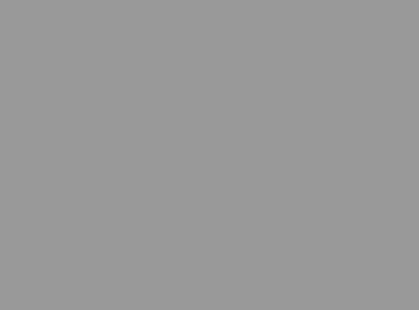 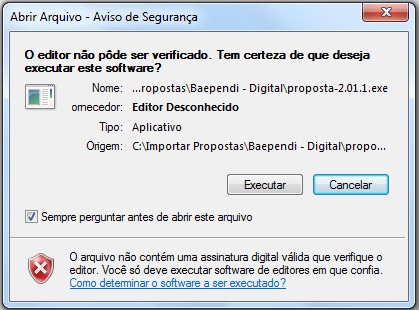 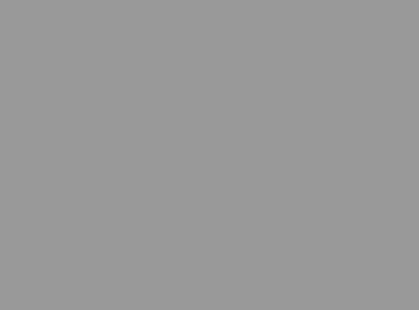 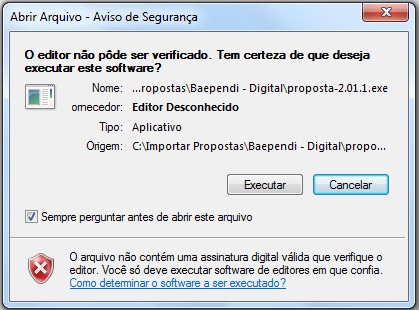 6.5 Clique em “Executar”; 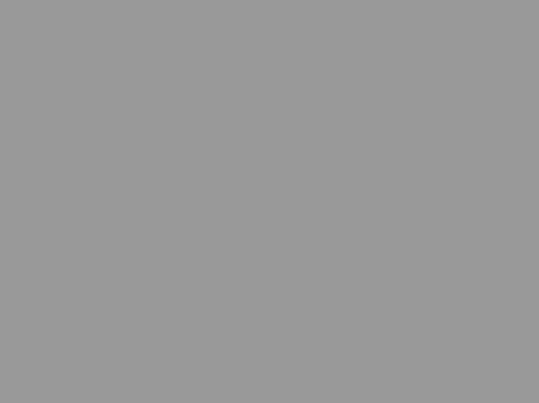 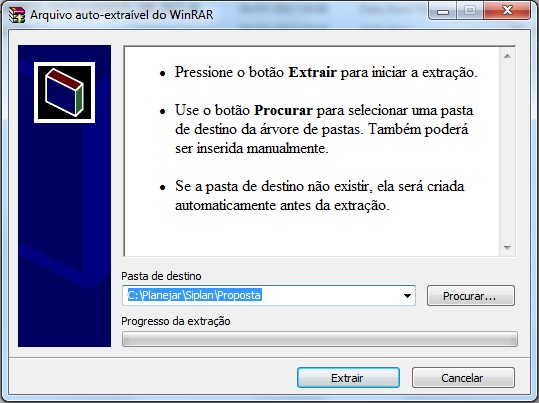 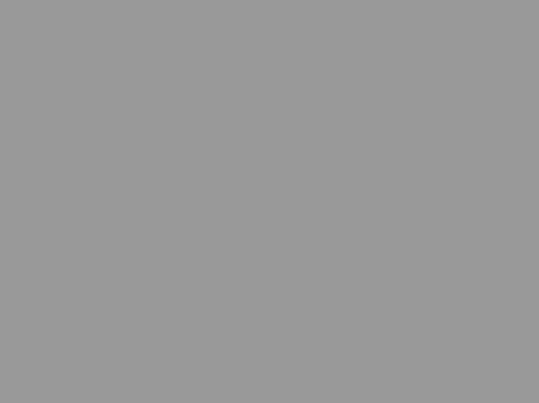 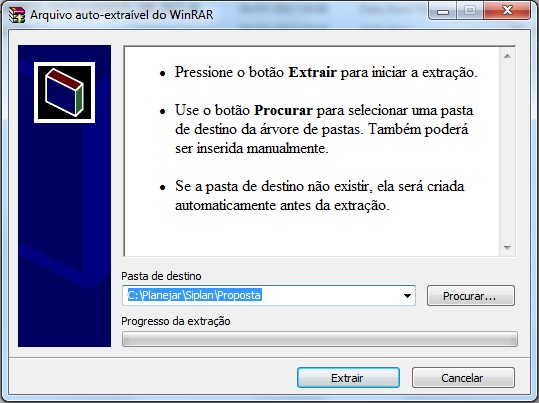 6.6 - Confirme o endereço onde a ferramenta será instalada e clique em “Extrair”. Essa ação, disponibilizará a ferramenta instalada, para uso. 6.7 - Na pasta escolhida, o sistema disponibilizará a ferramenta:  	 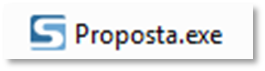 6.8 - Execute a ferramenta e clique no botão “Abrir Arquivo”. 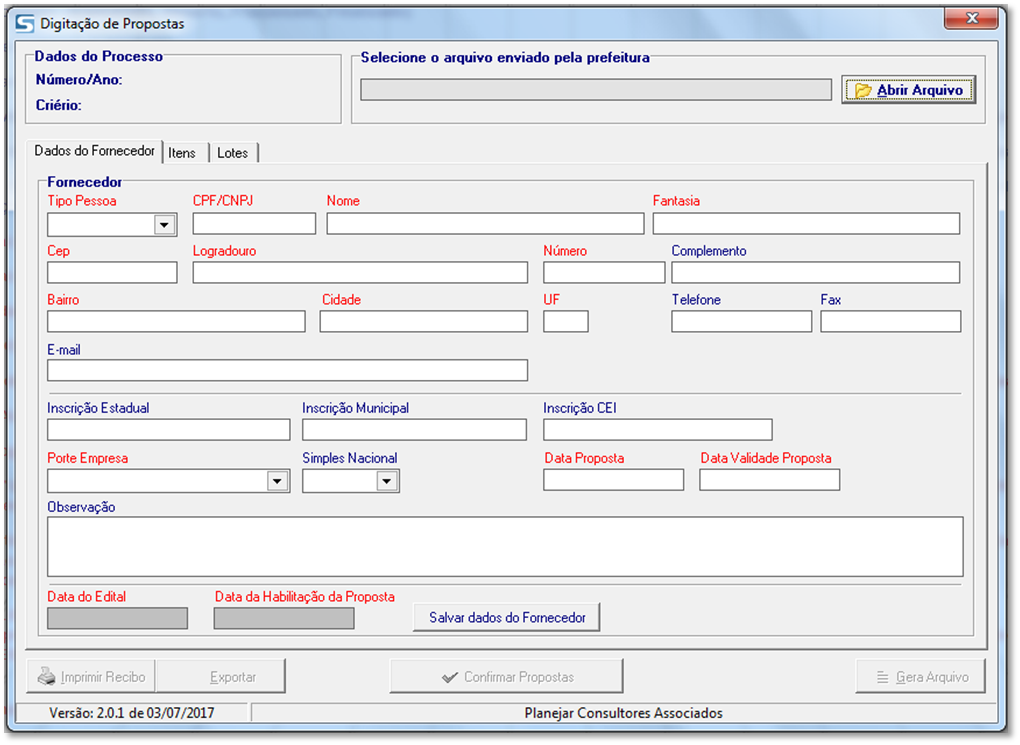 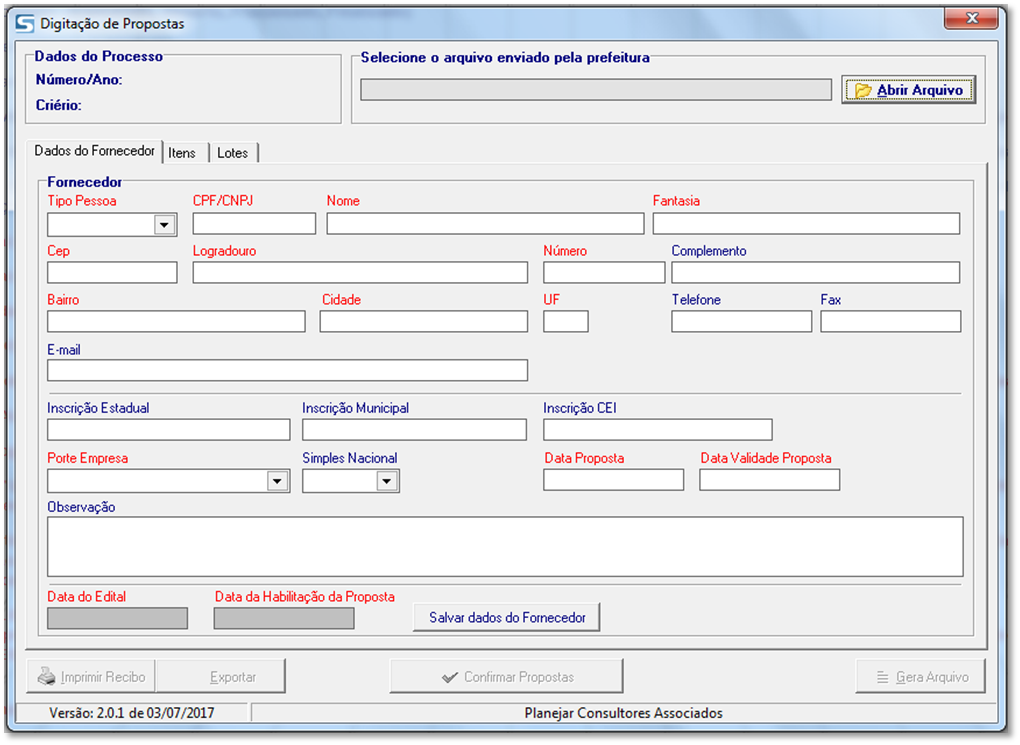 6.9 - Escolher o arquivo enviado pela CPL (Comissão Permanente de Licitação) do Município.  	6.9.1 - Esse arquivo é gerado de duas maneiras: 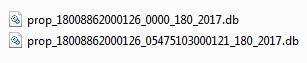 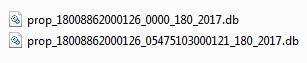  	1  	2 O Primeiro, que não possui fornecedor de destino, é formado por: CNPJ da Prefeitura – Número do Processo – Ano do Processo O Segundo, que possui fornecedor de destino, é formado por: CNPJ da Prefeitura – CNPJ ou CPF do Fornecedor – Número do Processo – Ano do Processo. 6.10 - Ao executar a ferramenta baixada, será aberta a tela para preenchimento das informações cadastrais do fornecedor e propostas. 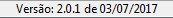 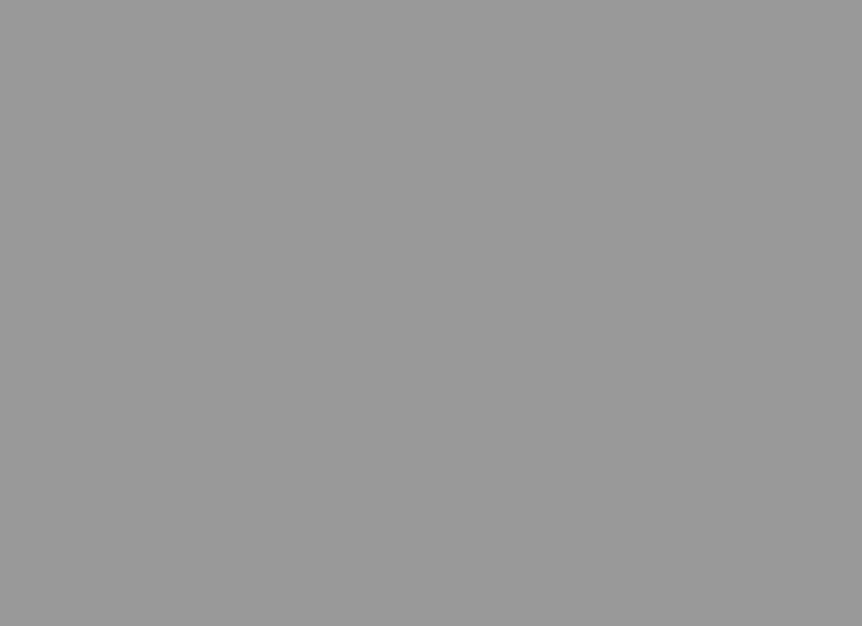 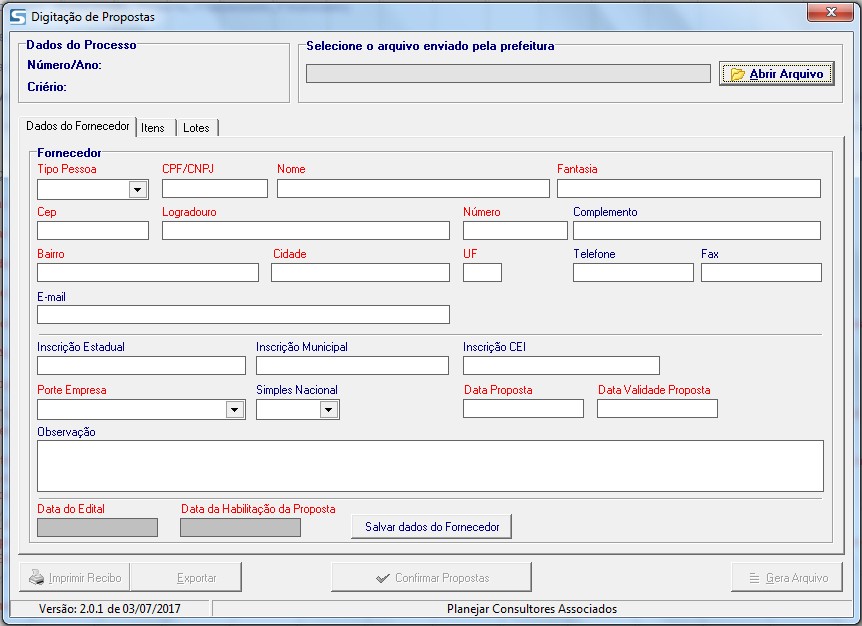 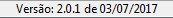 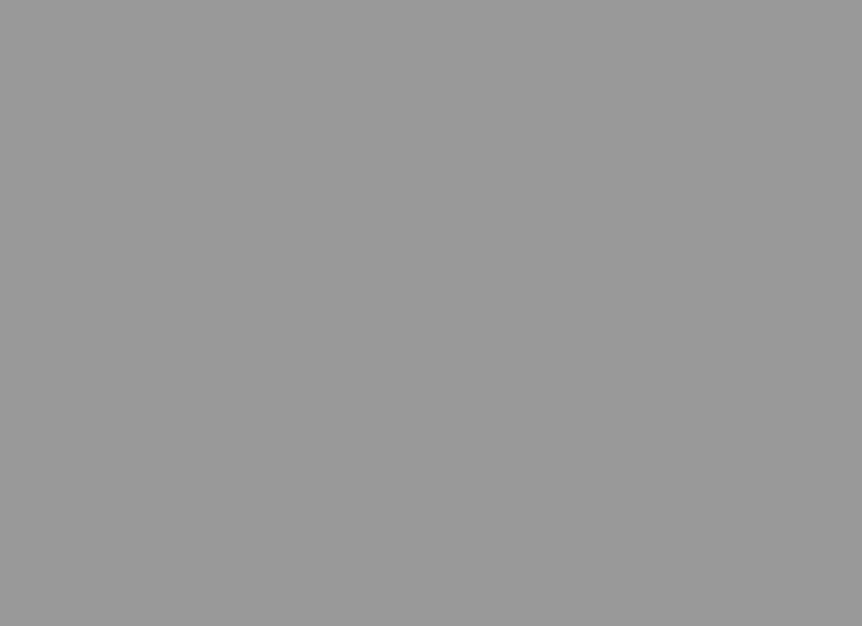 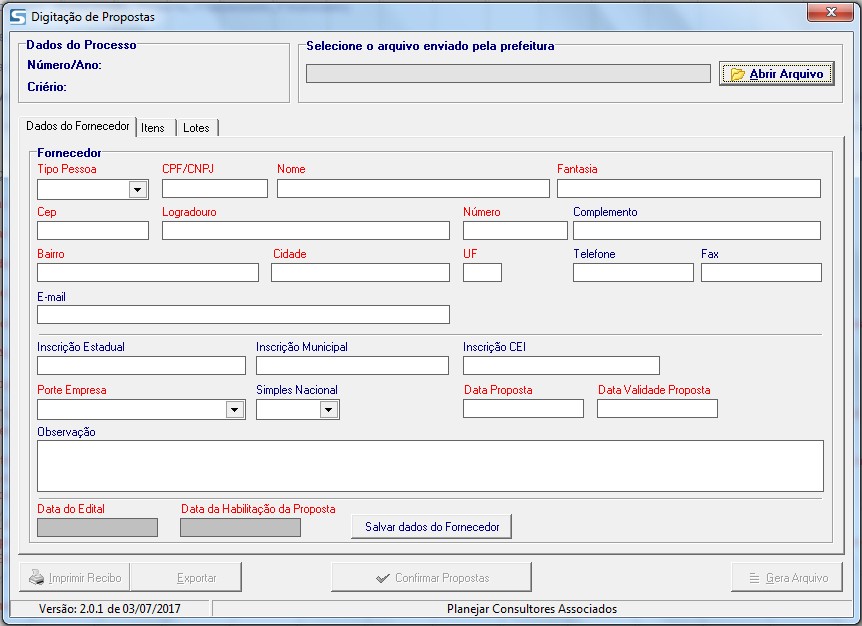 6.10.1- Conferir se a versão é igual ou superior à  - Preencher ou completar os dados cadastrais do fornecedor dando atenção obrigatória aos campos em VERMELHO. - Ao concluir o preenchimento, clique em “Salvar dados do Fornecedor”. - Após confirmar os dados do fornecedor, o próximo passo é informar as propostas. Para isso, clique em “ITEMs”. 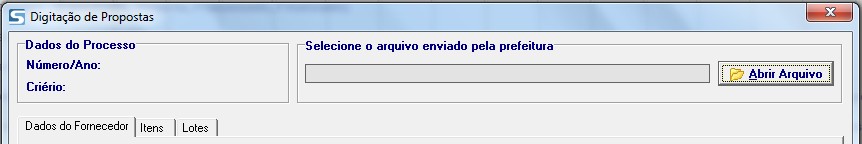 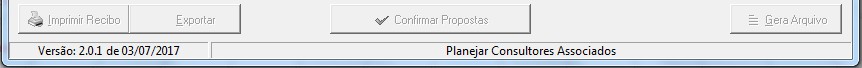 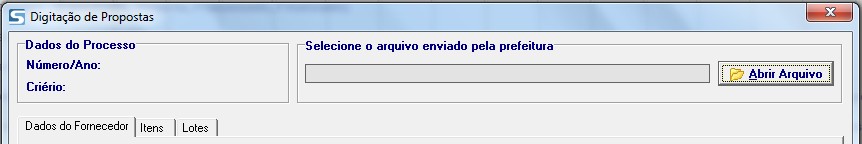 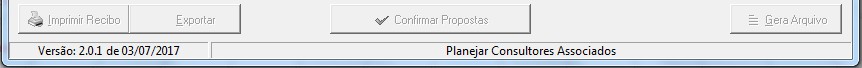 - Dependendo do “Tipo de Processo”, as abas que serão habilitadas são ITENS e ITEMS. Clique na que estiver habilitada. - Ao clicar na aba correspondente, será aberta a tela para informações dos preços propostos para os itens da licitação. 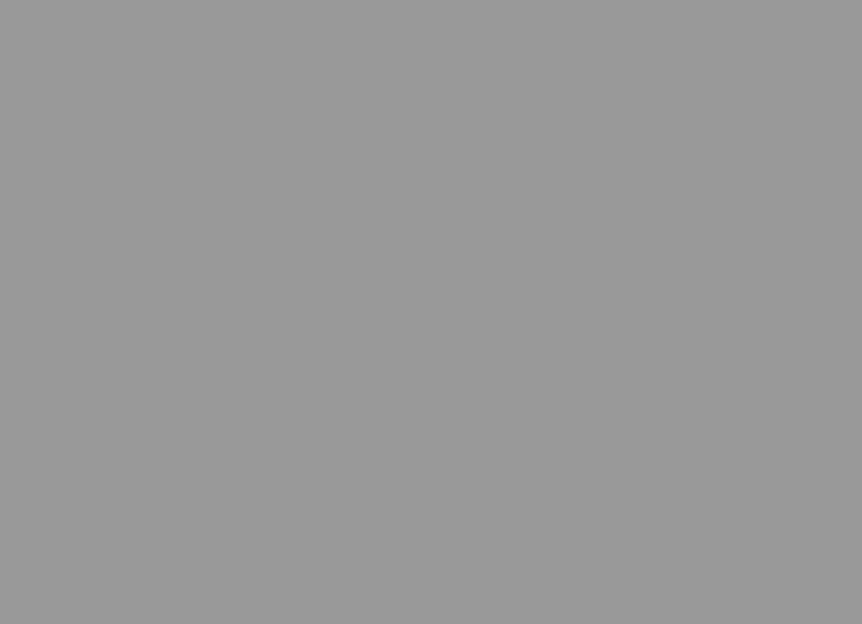 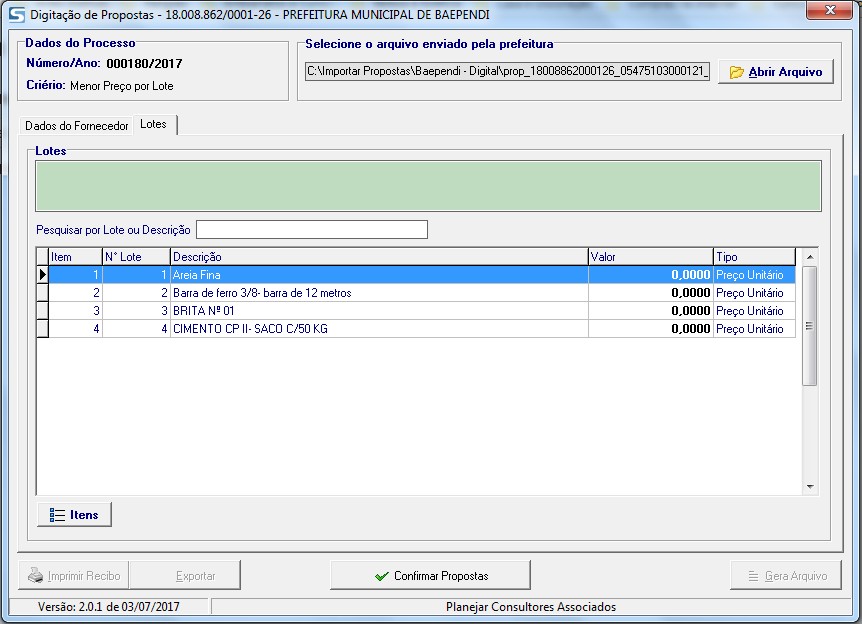 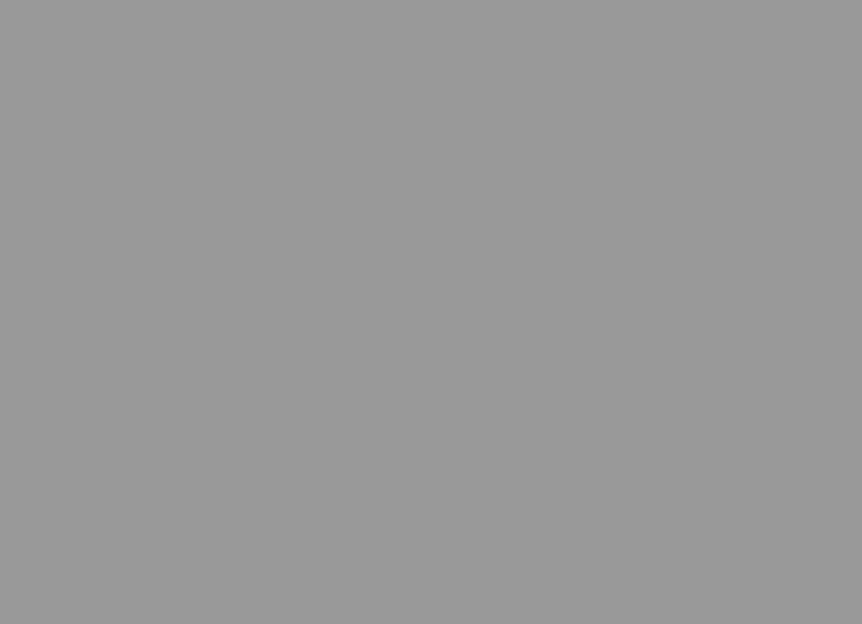 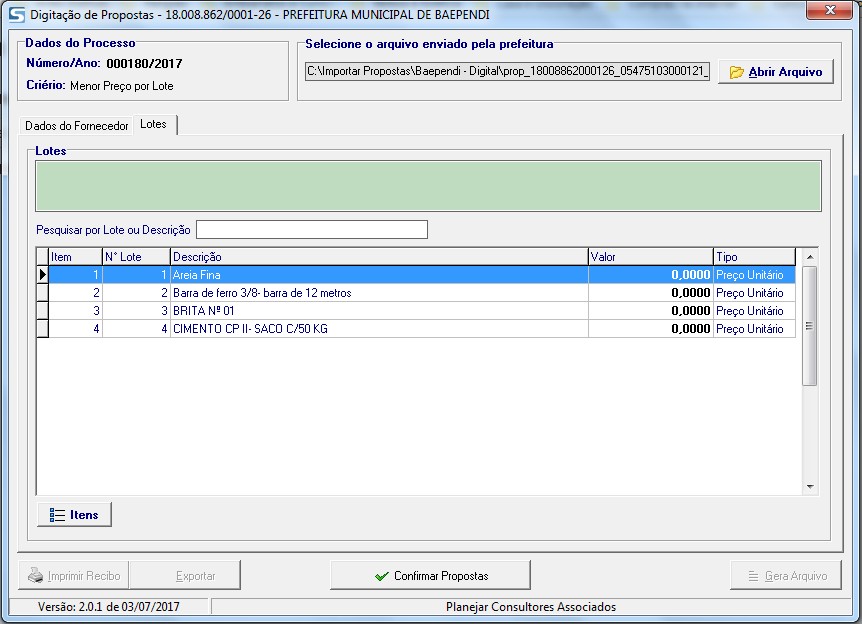 - Para incluir o valor dos itens, marque o item e clique na opção “Itens”, ou dê um “duplo clique” sobre o item. 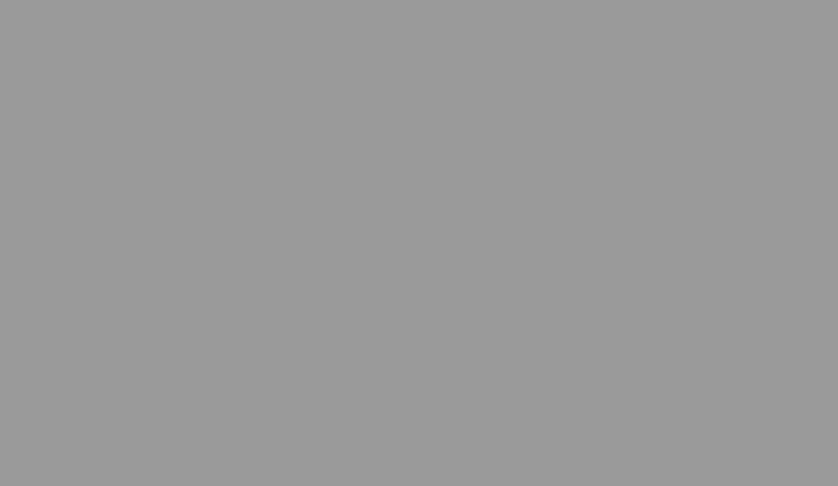 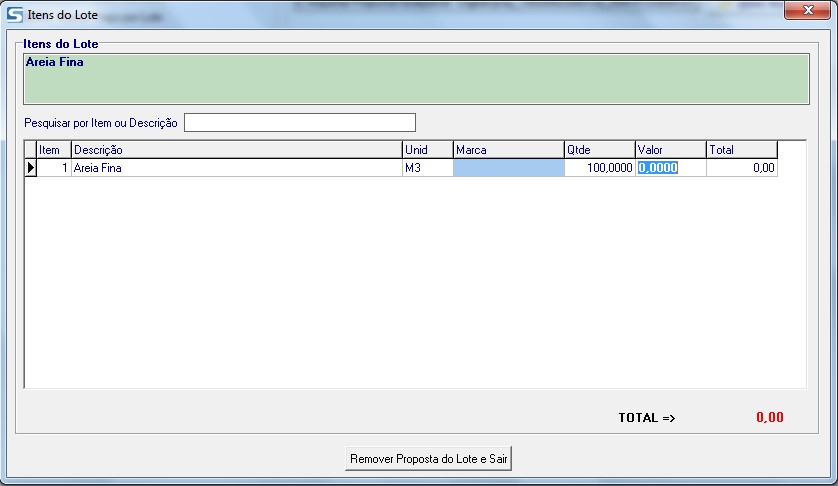 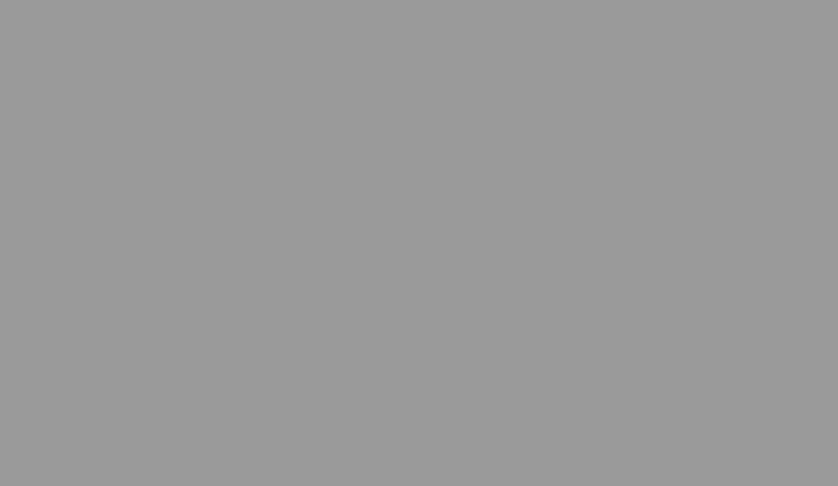 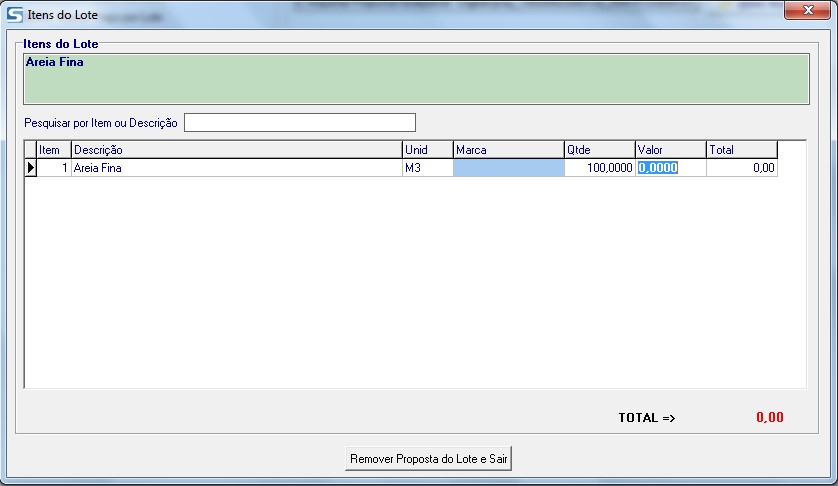 - Após lançamento das propostas, conferir e clicar no botão “Confirmar Propostas”. 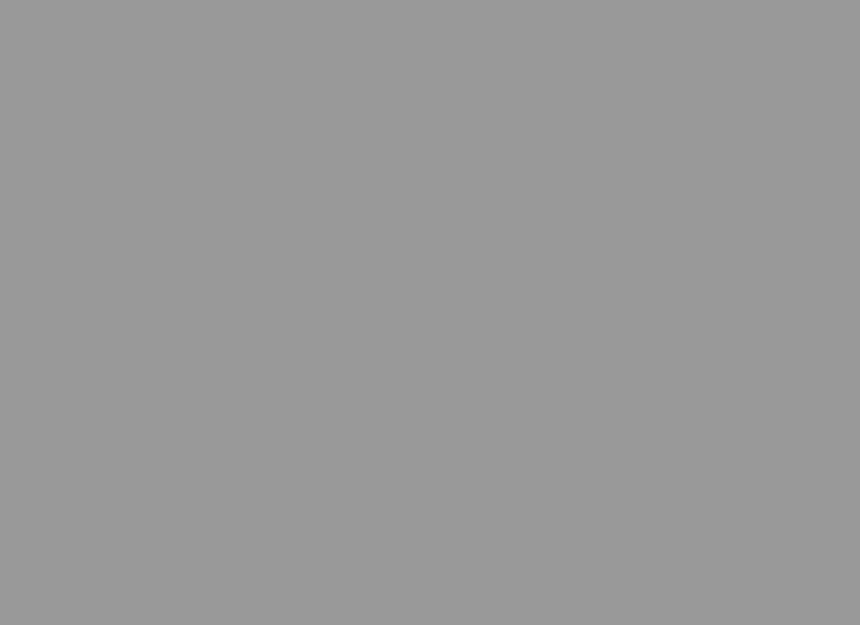 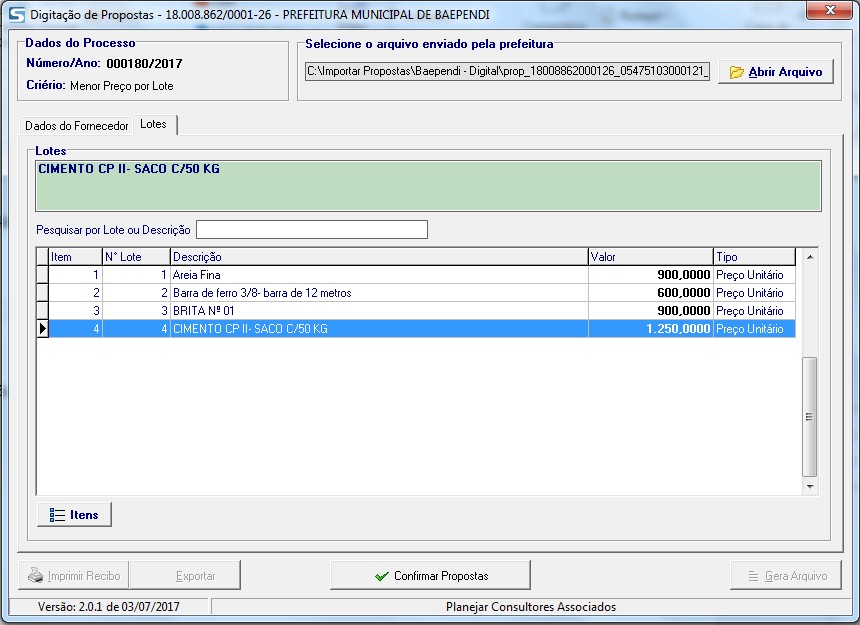 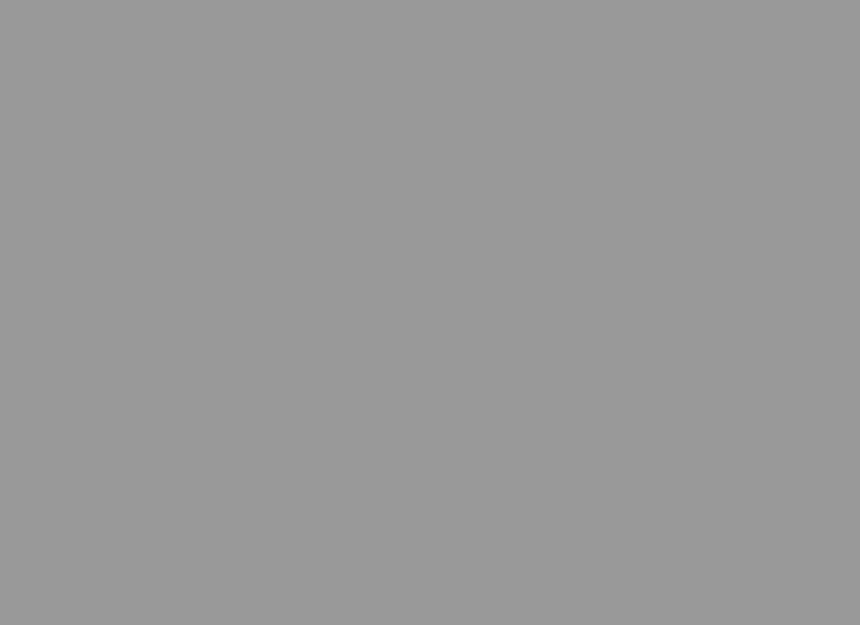 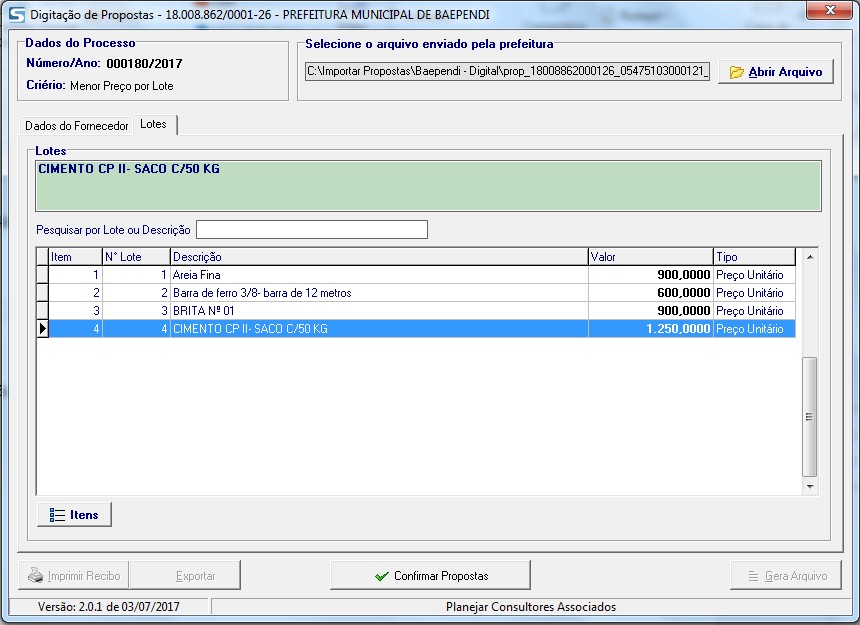 - Após confirmação das propostas, serão habilitados os botões: “Imprimir Recibo” (Gera um documento com chave de validação da proposta que deverá ser encaminhado em envelope fechado, juntamente com a proposta digital). “Exportar” (Converte o documento com validação em um documento “word” que possibilita a impressão do documento em papel timbrado do fornecedor e não deverá sofrer nenhum tipo de alteração). 3) “Gera Arquivo” (Gera a proposta digital e deverá ser salva em pen drive, CD, disquete, e outras mídias digitais)   OBS: Ao clicar no botão “Gera Arquivo”, a ferramenta automaticamente abrirá a tela onde o arquivo foi salvo, evitando assim a inclusão de arquivo errado. 4) O Botão “Reabrir Propostas” fica disponível após a confirmação, e servirá para edição posterior, salientando a obrigatoriedade de se finalizar novamente, caso haja alteração dos valores propostos. 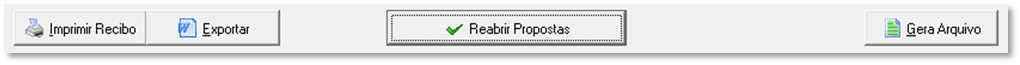 6.17 - A formatação do arquivo a ser encaminhado à Prefeitura no dia marcado para o certame, terá a seguinte formatação: 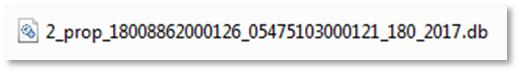 6.18 - A PROPOSTA GERADA PELO PROGRAMA DE COMPUTADOR DEVERÁ SER APRESENTADA DENTRO DO ENVELOPE “PROPOSTA” EM UM CD OU PEN DRIVE OU HD EXTERNO (ARQUIVO DIGITAL) E EM UMA VIA IMPRESSA COM CHAVE DE VALIDAÇÃO. 6.19 – A PROPOSTA PREENCHIDA DE ACORDO COM O ANEXO I, deverá ser datada e assinada, sem emendas, rasuras ou entrelinhas, mencionando o número deste Pregão e CONTER AINDA a identificação do proponente, nº. do CNPJ ou CPF, Endereço números de telefone e facsímile e assinatura do seu representante legal ou credenciado, devidamente identificado e qualificado e A MARCA DOS PRODUTOS; 6.20 - Caso a empresa tenha dificuldade de preencher o arquivo setor de licitação deverá ser informado para solucionar qualquer problema com o arquivo digital encaminhado. 6.21 - Serão desclassificadas as propostas que: consignarem preços simbólicos, irrisórios, sejam alternativas ou tenham sido formuladas em desacordo com os requisitos estabelecidos no edital. sejam omissas, vagas, imprecisas ou que apresentem irregularidade capaz de dificultar o julgamento do Pregoeiro. apresentarem preços manifestamente inexequíveis, bem assim aquelas que, por solicitação do Pregoeiro, não vierem a ter sua exequibilidade demonstrada. não apresentarem a marcado (s) produto (s) cotados; Não apresentarem a proposta digital ou impressa conforme descrito no item 6 e seguintes; não atendam as demais condições previstas neste Edital. - A apresentação da proposta por parte do licitante significa pleno conhecimento e integral concordância com as cláusulas e condições deste Instrumento e total sujeição à legislação pertinente. – Os preços deverão ser expressos em moeda corrente do país, com 02 (duas) casas decimais após a vírgula. Caso a proposta tenha algum item cotado com mais de duas casas decimais após a vírgula, este item será desclassificado. - A proposta de preço não poderá conter cláusula que determine faturamento mínimo, uma vez que estará prejudicando o objeto da licitação, bem como não poderá condicionar quantitativo mínimo para entrega, caso contenha a proposta será desclassificada. - Serão desclassificadas as propostas que não atenderem às exigências do presente Edital e seus Anexos, em caso de omissões, irregularidades ou defeitos capazes de dificultar o julgamento. - Serão igualmente desclassificadas as propostas que não se enquadrem nas especificações exigidas, ou que apresentarem preços excessivos (incompatíveis com os preços de mercado) ou manifestamente inexequíveis (art. 48 da Lei no 8.666/93). 6.27 - As propostas poderão ser corrigidas automaticamente pelo Pregoeiro, caso contenham erros de soma e/ou multiplicação, bem como divergências entre o preço unitário e o total, hipótese em que prevalecerá sempre o primeiro. 6.28 – O licitante que for optante pelo “Simples Nacional”, deverá apresentar declaração, anexada à proposta comercial. VII - DA DOCUMENTAÇÃO DE HABILITAÇÃO 7.1 - As licitantes deverão apresentar os documentos abaixo relacionados, em original ou cópia legível autenticado por cartório competente ou cópia legível juntamente com original para serem autenticados pela comissão de licitação, com vigência plena até a data fixada para abertura do envelope “Documentação”. 7.2 - Para a Habilitação serão exigidos, exclusivamente, os seguintes documentos: CAPACIDADE JURÍDICA: Registro comercial, no caso de empresa individual; Ato constitutivo, estatuto ou contrato social e a última alteração contratual em vigor, devidamente registrado, em se tratando de sociedades comerciais, e, no caso de sociedades por ações, acompanhamento de documentos de eleição de seus administradores; Inscrição do ato constitutivo, no caso de sociedades civis, acompanhada de prova de diretoria em exercício; Decreto de autorização, em se tratando de empresa ou sociedade estrangeira em funcionamento no País, e ato de registro ou autorização para funcionamento expedido pelo órgão competente quando a atividade assim exigir. Documento de Identidade e CPF do Sócio Administrador. REGULARIDADE FISCAL: Prova de inscrição no Cadastro Nacional de Pessoas Jurídicas do Ministério da Fazenda – CNPJ/MF; Comprovante de inscrição de contribuinte estadual ou municipal, se houver, relativo ao domicílio ou sede do licitante, pertinente ao ramo de atividade e compatível com o objeto contratual; Prova de regularidade relativa ao Fundo de Garantia por tempo de Serviço FGTS, emitida pela Caixa Econômica Federal; Prova de regularidade para com a Fazenda Municipal do domicílio ou sede do licitante, mediante apresentação de certidão emitida pela Secretaria competente do Município; Prova de regularidade para com a Fazenda Estadual do domicílio ou sede do licitante, mediante apresentação de certidão emitida pela Secretaria competente do Estado; Prova de regularidade para com a Fazenda Federal e a Seguridade Social, mediante apresentação de Certidão Conjunta de Débitos Relativos a Tributos Federais e à; Dívida Ativa da União, emitida pela Secretaria da Receita Federal do Brasil ou pela Procuradoria-Geral da Fazenda Nacional; ECONÔMICO-FINANCEIRA: 1) Certidão negativa de falência ou de recuperação judicial expedida dentro de um prazo máximo de 60 (sessenta) dias anteriores à sessão pública de processamento do pregão, pelo distribuidor da sede da pessoa jurídica, ou dentro do prazo de validade constante no documento. REGULARIDADE TRABALHISTA Prova de regularidade perante a Justiça do Trabalho; exigida pela Lei 12.440/11.  DAS DECLARAÇÕES: Declaração de menor, conforme ANEXO III; Declaração de Pleno Atendimento, ANEXO IV (Fora do Envelope). Declaração de Microempresa e Empresa de Pequeno Porte, ANEXO VI (envelope de proposta). DECLARAÇÃO AUSÊNCIA DE PARENTESCO, Anexo VIII. – As declarações bem como quaisquer outros documentos deverão ser assinados pelo representante da empresa licitante. - Toda documentação solicitada deverá ser compatível com o CNPJ/CPF apresentado, não sendo permitida mesclagem de documentos.  - Os documentos retirados da internet poderão ter sua autenticidade certificada junto aos “sites” dos órgãos emissores, para fins de habilitação. - Os documentos deverão ser apresentados, grampeados ou encadernados, na ordem prevista neste Título. - Os documentos exigidos neste edital poderão ser apresentados em originais, por qualquer processo de cópia autenticada por cartório competente ou publicação em órgão da imprensa oficial. - Serão admitidas fotocópias sem autenticação cartorial, desde que os respectivos originais sejam apresentados na reunião de abertura dos envelopes “Documentação”, para conferência pelo Pregoeiro e Equipe de Apoio. - Os documentos mencionados acima não poderão ser substituídos por qualquer tipo de protocolo ou solicitações de documentos em substituição aos exigidos ou apresentados por meio de cópias em fac-símile, mesmo que autenticados. – Não serão aceitos documentos cujas datas estejam rasuradas. - Uma vez incluído no processo licitatório, nenhum documento será devolvido, salvo se original a ser substituído por cópia reprográfica autenticada ou tratar-se dos envelopes de licitantes desqualificadas. - A ausência de documento ou a apresentação dos documentos de habilitação em desacordo com o previsto neste título inabilitará a proponente. – Todos os documentos apresentados deverão estar em nome da licitante com número do CNPJ e endereços respectivos. Se for a matriz, todos os documentos deverão estar em nome da matriz; se for filial, todos os documentos deverão estar em nome da filial, exceto aqueles que pela própria natureza, forem comprovadamente emitidos apenas em nome da matriz. - Para efeito deste item considera-se vencida a fase de habilitação com a divulgação de seu resultado.   - Após a fase de habilitação, não cabe desistência de proposta, salvo por motivo justo decorrente de fato superveniente e aceito pelo Pregoeiro e Comissão. VIII – PROCEDIMENTO DA SESSÃO DO PREGÃO 8.1 – Após o encerramento do credenciamento e identificação dos representantes dos licitantes, o Pregoeiro declarará aberta a sessão do Pregão, oportunidade em que não mais se aceitará novo licitante, dando-se início ao recebimento dos envelopes contendo a Proposta de Preços e os Documentos de Habilitação, exclusivamente dos participantes devidamente credenciados. 8.2 – CLASSIFICAÇÃO DAS PROPOSTAS DE PREÇOS: 8.2.1 – Abertos os envelopes de propostas de preços, estas serão analisadas verificando-se o atendimento a todas as especificações e condições estabelecidas neste Edital e em seus Anexos, sendo imediatamente desclassificadas aquelas que estiverem em desacordo com o Edital, forem inexequíveis ou manifestamente superiores ao limite de preços do mercado. 8.2.2 – O Pregoeiro classificará a proposta de menor preço por item e aquelas que tenham valores sucessivos e superiores em até 10% (dez por cento) à proposta de menor preço, para que seus autores participem dos lances verbais, e em se tratando de ITEM poderá o pregoeiro incluir todos os participantes para lance. 8.2.3 – Se não houver no mínimo 3 (três) propostas nas condições definidas no subitem anterior, o Pregoeiro classificará as melhores propostas subsequentes, até o máximo de 3 (três), para que seus autores participem de lances verbais, quaisquer que sejam os preços oferecidos nas propostas apresentadas, ou em se tratando de ITEM poderá classificar todos os participantes presentes para lance. 8.2.4 – Se duas ou mais propostas, em absoluta igualdade de condições, ficarem empatadas, será realizado sorteio, para definir a ordem de apresentação de lances. 8.2.5 – O licitante só poderá retirar sua proposta mediante requerimento ao Pregoeiro, antes da abertura do respectivo envelope, desde que caracterizado motivo justo decorrente de fato superveniente. 8.3 – LANCES VERBAIS: 8.3.1 – Aos licitantes classificados para participação na etapa de lances será dada a oportunidade de nova disputa, por meio de lances verbais e sucessivos, de valores distintos, a partir do autor da proposta classificada de menor preço por ITEM, e aos demais, em ordem decrescente de valor. 8.3.2 – Os lances deverão ser formulados em valores distintos e decrescentes, inferiores a proposta de menor preço, observada a redução mínima, que será estipulada pelo Pregoeiro no ato do pregão, aplicável inclusive em relação ao primeiro. 8.3.3 – Apenas serão aceitos lances cujos valores forem inferiores ao último lance registrado pelo Pregoeiro. 8.3.4 – A desistência em apresentar lance verbal, quando convocado pelo Pregoeiro, implicará na exclusão do licitante da etapa de lances verbais e na manutenção do último preço apresentado pelo licitante, para efeito de posterior ordenação das propostas. 8.3.5 – Será permitido o uso de celular e outros meios de comunicação, pelos credenciados, para fins de consulta. 8.3.6 – Ficará estipulado um tempo máximo de 03 (três) minutos para cada lance. 8.3.7 – A rodada de lances verbais será repetida quantas vezes o Pregoeiro considerar necessário. 8.3.8 – Os lances verbais devem ser distintos e decrescentes, não se admitindo empate. 8.3.9 – O Pregoeiro poderá a qualquer momento estipular limites a serem oferecidos pelos credenciado de um lance para o outro. 8.3.10 – Depois de ofertados lances, não será aceito DESISTÊNCIA do mesmo, por parte do fornecedor que fez a oferta. 8.4 – DO JULGAMENTO: 8.4.1 – O critério de julgamento será o MENOR PREÇO POR ITEM.   8.4.2 – Declarada encerrada a etapa competitiva e ordenadas as ofertas, o Pregoeiro examinará a aceitabilidade da primeira classificada, quanto ao objeto e valor, de acordo com os critérios estabelecidos neste edital, decidindo motivadamente a respeito. 8.4.3 – Na inexistência de lances verbais, será verificada a conformidade entre a propostaescrita de menor preço por item.                                                                        8.4.4 – Havendo apenas uma oferta e desde que esta atenda a todos os termos do edital e que seu preço seja compatível com o valor estimado da contratação, esta poderá ser aceita. 8.5 – Se a proposta não for aceitável ou o licitante não atender às exigências habilitatórias, o Pregoeiro examinará a oferta subsequente, verificando a sua aceitabilidade e procedendo à verificação das condições de habilitação do licitante, e, assim, sucessivamente, na ordem de classificação, até a apuração de uma proposta ou lance que atenda ao edital, sendo o respectivo licitante declarado vencedor e a ele adjudicado o objeto deste edital, para o qual tenha apresentado proposta. 8.6 – Sendo aceitável a oferta de menor preço por item, será aberto o envelope contendo a documentação de habilitação do licitante que a tiver formulado para confirmação das suas condições habilitatórias. 8.7 – Apurada a melhor proposta que atenda ao edital, o Pregoeiro poderá negociar com o proponente para que seja obtido melhor preço. 8.8 – Constatado o atendimento pleno às exigências fixadas neste edital, o licitante será declarado vencedor, sendo-lhe adjudicado o objeto para o qual apresentou proposta. 8.9 – Da sessão lavrar-se-á ata circunstanciada, na qual serão registrados todos os atos do procedimento e as ocorrências relevantes, e que, ao final, será assinada pelo Pregoeiro, Equipe de Apoio e pelos licitantes presentes. 8.10 – Decididos os recursos ou transcorrido o prazo para sua interposição, o Pregoeiro devolverá aos licitantes, exceto aos vencedores, os envelopes “DOCUMENTAÇÃO DE HABILITAÇÃO”. IX - DA PARTICIPAÇÃO DE MICROEMPRESAS E EMPRESAS DE PEQUENO PORTE 9.1 – As microempresas e as empresas de pequeno porte deverão apresentar toda a documentação exigida para efeitos de habilitação, sob pena de inabilitação, ainda que essa apresente alguma restrição. 9.2 - Havendo alguma restrição na documentação para comprovação de regularidade fiscal, será assegurado o prazo de 5 (cinco) dias úteis, contados da declaração de vencedor do certame, prorrogáveis por igual período, a critério da Administração Pública, para a regularização da documentação, pagamento ou parcelamento do débito, devendo a empresa interessada apresentar as respectivas certidões negativas ou positivas com efeito de certidão negativa. 9.3 - A não regularização no prazo previsto, implicará decadência do direito à contratação sem prejuízo das sanções previstas neste edital, sendo facultado à Administração convocar para nova sessão pública os licitantes remanescentes, na ordem de classificação, para contratação, ou revogar a licitação. X – DA ENTREGA E DA GARANTIA 10.1 – O setor competente para receber, autorizar, conferir e fiscalizar o objeto desta licitação será o departamento municipal solicitante, observados os artigos 73 a 76 da Lei Federal nº. 8.666/93.  10.2 – Os fornecimentos realizados em decorrência da licitação serão efetuados independentemente de contrato formal, nos termos do §4º do art.62 da Lei nº. 8.666/93, reconhecendo desde já o licitante que as autorizações de fornecimento e respectivos empenhos representam compromisso entre as partes.  10.3 - O Município de Pedro Teixeira reserva-se o direito de não receber o produto em desacordo com o previsto neste instrumento convocatório, podendo cancelar o contrato e aplicar o disposto no art.24, inciso XI da Lei nº. 8.666/93.  10.4 - Os produtos serão entregues parceladamente mediante requisição da Secretaria de Saúde deste Município, no local determinado no pedido, no prazo máximo de 05 (cinco) dias úteis, após a emissão da ordem de fornecimento. 10.5 - A entrega dos produtos não implicará no reconhecimento de sua conformidade com o contrato, visto que, está deverá ser examinada posteriormente.  10.6 – O Município se reserva o direito de solicitar apenas parte do objeto discriminado.  10.7 - Os produtos entregues não poderão ter vencimento inferior a 6 (seis) meses exceto os produtos com validade menor em conformidade com a legislação vigente.  10.8 – O Município de Pedro Teixeira se reserva no direito de exigir do Licitante adjudicado a garantia dos produtos licitados bem como dentro de sua validade, ficando o direito de devolver o objeto ou solicitar a troca dos mesmos.  10.9 - Os produtos deverão ser entregues devidamente embalados, acondicionados e transportados com segurança e sob a responsabilidade da empresa licitante vencedora. A Prefeitura deverá recusar os produtos que forem entregues em desconformidade com esta previsão.  10.10 - Os produtos deverão estar em conformidade com as normas vigentes, e os produtos que apresentarem problemas e/ou defeitos serão rejeitados, obrigando-se o fornecedor a substituí-los, sem prejuízo para o Município. Apurada, em qualquer tempo, divergência entre as especificações pré-fixadas e o fornecimento efetuado, serão aplicadas à Contratada, sanções previstas neste edital e na legislação vigente.  10.11- No caso de defeitos ou imperfeições nos produtos, os mesmos serão recusados, cabendo à contratada substituí-los por outros com as mesmas características exigidas no Edital, no prazo de até 02 (dois) dias úteis, sendo responsável pelos gastos com transporte necessário para devolução do produto.  10.12 – Estas condições serão seguidas criteriosamente, para não prejudicar o objeto da licitação.  10.13 - Sempre que o Fornecedor não atender à convocação, é facultado à Administração, dentro do prazo e condições estabelecidas, convocar os remanescentes, observada a ordem de registro, para fazê-lo em igual prazo e nas mesmas condições, ou revogar o item específico, respectivo, ou a licitação. XI - DO EQUILÍBRIO ECONÔMICO E FINANCEIRO  11.1 – O Município e a Empresa poderão restabelecer o equilíbrio econômico-financeiro do contrato, nos termos do art. 65 inciso II, alínea “d” da Lei 8.666/93 e suas posteriores alterações, por repactuação procedida de demonstração do aumento ou diminuição dos custos, que representem excessiva onerosidade, e atendam aos pressupostos legais do referido dispositivo. XII - DO PAGAMENTO  12.1 - O pagamento da concretização desta licitação será efetuado pelo Setor financeiro da Prefeitura, por processo legal, no prazo de 30 (trinta) dias após, mediante apresentação de Nota Fiscal, com o devido recebimento pelo Setor responsável da quantidade requisitada, mediante apresentação da CND do INSS e FGTS. 12.2 - Em caso de irregularidade na emissão do documento fiscal, o pagamento somente será efetuado com a sua reapresentação, desde que regularizado. 12.3 - Nenhum pagamento será efetuado, enquanto houver pendência de liquidação de obrigação financeira, em virtude de penalidade ou inadimplência contratual. 12.4 – As notas fiscais deverão ser emitidas mensalmente após conferência das Ordens de Serviços pelo setor responsável da Prefeitura, referente aquele mês.  12.5 – Será descontada do pagamento a porcentagem de 2% referente ao ISSQN, por se tratar de serviços. XIII - DO PRAZO 13.1 – O prazo de vigência da Ata de Registro de Preços será de até 12 meses a contar de sua assinatura, conforme Decreto Municipal 1.096/17. XIV – DAS OBRIGAÇÕES DAS PARTES 14.1 - DO MUNICÍPIO: Aplicar penalidades ao Contratado, quando for o caso; Prestar toda e qualquer informação solicitada pelo Contratado, quando necessária à perfeita execução do contrato; Efetuar o pagamento ao fornecedor, após a confirmação da execução dos serviços; Notificar o fornecedor, por escrito, da aplicação de qualquer sanção; Fazer o recebimento dos serviços observando as exigências do edital; Fiscalizar a execução do objeto, relatando e comprovando, por escrito, as eventuais irregularidades; Proporcionar as facilidades indispensáveis à boa execução do objeto; Receber e conferir a especificação do objeto entregue. 14.2 - DO LICITANTE VENCEDOR: Arcar com todas as responsabilidades decorrentes do objeto licitado, nos termos da Legislação vigente; Responsabilizar-se pelo pagamento de multas e emolumentos cuja incidência se relacione com o objeto licitado;  Não transferir a outrem, no todo ou em parte, o objeto desta contratação, sem prévia anuência da Prefeitura;  Após a emissão da ordem de compra o (s) produto (s) deverão ser entregues em até 05 (cinco) dias úteis, após a emissão da ordem de fornecimento;  Todas as despesas com impostos, taxas, frete, carga, descarga e quaisquer outros que incidam direta ou indiretamente no objeto desta licitação correrão por conta do licitante vendedor; Entregar produtos de boa qualidade, pois somente serão aceitos aqueles que estiverem dentro dos parâmetros solicitados e atendam os padrões exigidos pelo mercado;  Garantir a entrega dos produtos com pontualidade na forma estabelecida neste instrumento;  Garantir o cumprimento da Ata de Registro de Preços e o contrato dela decorrente, compreendendo o especificado no edital; Providenciar a substituição de qualquer produto (s) que não atenda as especificações e as condições previstas neste edital, no prazo de até 02 (dois) dias úteis;  Manter-se, durante toda a execução do contrato, em compatibilidade com as obrigações assumidas, todas as condições de habilitação e qualificação exigidas na licitação;  O licitante vencedor é responsável direta e exclusivamente pela execução do objeto da Ata de Registro de Preços e, consequentemente, responde, civil e criminalmente, por todos os danos e prejuízos que, na execução dele, venha, direta ou indiretamente, a provocar ou causar para a Prefeitura ou para terceiros;  O licitante vencedor é responsável também pela qualidade dos produtos fornecidos, não se admitindo, em nenhuma hipótese, a alegação de que terceiros quaisquer, antes da entrega, tenham adulterado ou fornecido os mesmos fora dos padrões exigidos. XV – DO SISTEMA DE REGISTRO DE PREÇOS 15.1 – O Sistema de Registro de Preços regula-se pelas normas e procedimentos previstos no Decreto Municipal 1.096/2017. 15.2 – É vedado o fornecimento, por outra empresa que não o obtido da detentora do Registro de Preços, a menos que este recuse a fornecer. 15.3 – Uma vez registrados os preços, a Administração poderá convocar a detentora do Registro a fornecer os produtos respectivos, na forma e condições fixadas no presente Edital e na Ata de Registro de Preços. 15.4 - O instrumento de contrato decorrente da Ata de Registro de Preço poderá ser substituído por outro instrumento hábil, como a nota de empenho, nos termos do art. 62, caput, da Lei 8.666/93. XVI – REVISÃO E ALTERAÇÃO DOS PREÇOS 16.1 – Os preços registrados poderão ser revisados / alterados, em caso de oscilação do custo de produção, a pedido do Contratado, comprovadamente refletida no mercado, tanto para mais como para menos. 16.2 – Caso o contratado efetue o pedido de revisão, será verificado dentre os proponentes que registraram o (s) respectivo (s) item (s), o preço atualizado, reclassificando-se os preços cotados, se for o caso, bem como nas demais hipóteses previstas na Lei nº. 8.666/93. 16.3 – Quaisquer tributos ou encargos legais criados, alterados ou extintos, bem como a superveniência de disposições legais, quando ocorridos após a adjudicação da presente licitação, de comprovada repercussão nos preços contratados, implicarão na revisão destes para mais ou para menos, conforme o caso. XVII – DAS SANÇÕES ADMINISTRATIVAS 17.1 O adjudicatário que, convocado no prazo de validade de sua proposta, não celebrar o contrato e ou ata de registro de preço, deixar de entregar ou apresentar documentação falsa exigida para o certame, ensejar o retardamento da execução do objeto licitado, não mantiver a proposta, comportar-se de modo inidôneo ou cometer fraude fiscal, falhar ou fraudar na execução do contrato, ficará impedido de licitar e contratar com a União, Estados, Distrito Federal ou Municípios, e será descredenciado dos sistemas de cadastramento onde estiver inscrito, pelo prazo de até 5 (cinco) anos, sem prejuízo de multas aplicáveis e demais cominações legais. 17.2 – Pelo descumprimento total ou parcialmente das condições previstas na proposta ou no contrato, a Prefeitura poderá aplicar à adjudicatária ou contratada as sanções previstas no art. 87 da Lei Federal nº8.666/93, sem prejuízo da responsabilização civil e penal cabíveis: 17.2.1 - Advertência por escrito; 17.2.2 - Multa, observados os seguintes limites: - 1% (um por cento) por dia, até o 30o (trigésimo) dia de atraso, sobre o valor do contrato; - 40% (quarenta por cento) sobre o valor do contrato, no caso de atraso superior a 30 (trinta) dias, com o consequente cancelamento do contrato; – 40% (quarenta por cento) sobre o valor do contrato, no caso da adjudicatária, injustificadamente, desistir do mesmo. 17.2.3 - O recolhimento das multas referidas nos subitens “a”, “b” e “c” deverá ser feito por meio de guia própria, à Prefeitura de Pedro Teixeira, no prazo máximo de 05 (cinco) dias úteis. 17.2.4 – Suspensão temporária de participação em licitação e impedimento de contratar com esta Administração, por prazo não superior a 2 (dois) anos; 17.2.5 – Declaração de inidoneidade para licitar ou contratar com a Administração Pública, enquanto perdurarem os motivos determinantes da punição ou até que seja promovida a reabilitação perante a própria autoridade que aplicou a penalidade, que será concedida sempre que o contratado ressarcir a Administração pelos prejuízos resultantes e depois de decorrido o prazo da sanção aplicada com base no item anterior. - As sanções previstas poderão ser aplicadas cumulativamente, de acordo com a gravidade do descumprimento, após regular processo administrativo, garantindo o contraditório e a ampla defesa. - O valor das multas aplicadas, após regular processo administrativo, será descontado do pagamento devido pela CONTRATANTE ou poderá ser pago por meio de guias próprias, emitidas pela Prefeitura Municipal, no prazo máximo de 5 (cinco) dias úteis a contar do recebimento da notificação para o pagamento. - Ocorrendo a Rescisão do Contrato, fica o Município autorizado a proceder com a convocação do segundo no certame e os subsequentes até que seja possível contratar um novo Licitante, para atender as necessidades do Município, observando o limite do Termo de Referência.  XVIII - DOS RECURSOS E IMPUGNAÇÃO18.1 – Declarado o vencedor, qualquer licitante poderá manifestar imediata e motivadamente a intenção de recorrer, cuja síntese será lavrada em ata, sendo concedido o prazo de 3 (três) dias úteis, de acordo com o art. 4° inc XVIII da Lei 10520/2002, para apresentação das razões do recurso, ficando os demais licitantes, desde logo, intimados para apresentar contrarrazões em igual número de dias, que começarão a correr do término do prazo do recorrente, sendo-lhes assegurada vista imediata dos autos, na sala da Comissão Permanente de Licitação. 18.2 – O licitante poderá também apresentar as razões do recurso no ato do Pregão, as quais serão reduzidas a termo na respectiva ata, ficando todos os demais licitantes desde logo intimados para apresentar contrarrazões no prazo de 03 (três) dias úteis, contados da lavratura da ata, sendo-lhes assegurada vista imediata dos autos, na Prefeitura Municipal de Pedro Teixeira, sala de Licitações. 18.3 – A falta de manifestação imediata e motivada do licitante importará a decadência do direito de recurso. 18.4 – Os recursos deverão ser decididos no prazo de 3 (três) dias úteis. 18.5 – O provimento de recurso importará a invalidação apenas dos atos insuscetíveis de aproveitamento. 18.6 – Até dois dias úteis antes da data fixada para recebimento das propostas, qualquer pessoa poderá solicitar esclarecimentos, providências ou impugnar o ato convocatório do pregão, cabendo ao Pregoeiro decidir sobre o alegado em até 24 (vinte e quatro) horas antes da sessão de recebimento dos envelopes. 18.7 - Quaisquer recursos relativos a esta licitação deverão ser interpostos nos prazos legais, elaborados em língua portuguesa, com linguagem clara e legível, sem emendas, rasuras ou entrelinhas, dirigidos ao Prefeito Municipal, aos cuidados da COMISSÃO PERMANENTE DE LICITAÇÃO, e protocolizados na Sede da Prefeitura Municipal de Pedro Teixeira, em horário das 12:00 às 17:00 horas, ou via e-mail, instruído e toda documentação hábil e necessária. 18.8 – Será quesito de juízo de admissibilidade do Recurso e Impugnação a comprovação da representatividade de quem está interpondo-o. XIX – DA ADJUDICAÇÃO E HOMOLOGAÇÃO 19.1 – A adjudicação do objeto licitado será feita pelo MENOR PREÇO POR ITEM. 19.2 – Inexistindo manifestação recursal, o Pregoeiro adjudicará o objeto de cada ITEM ao licitante vendedor. 19.3 – Decididos os recursos porventura interpostos, e constatada a regularidade dos atos procedimentais, a Autoridade Competente adjudicará ao licitante vencedor e homologará o procedimento licitatório. 19.4 – Homologada esta licitação o seu objeto será contratado com a licitante vencedora através de expedição de Contrato Administrativo ou ata de registro de preço. XX - DAS DISPOSIÇÕES GERAIS 20.1 - A dotação orçamentária destinada ao pagamento do objeto licitado está prevista e indicada no processo pela área competente da Prefeitura, sob os números: 3.3.90.30.00.2.04.01.12.306.0003.2.0018 - Distribuição da Merenda Escolar da Educação Básica     20.2 – O licitante é responsável pela fidelidade e legitimidade das informações prestadas e dos documentos apresentados em qualquer fase desta licitação. A falsidade de qualquer documento apresentado ou na inverdade das informações nele contidas implicará na imediata desclassificação ou inabilitação do licitante, ou a rescisão contratual, sem prejuízo das sanções administrativas, civis e penais cabíveis. 20.3 – A apresentação da Proposta de Preços pressupõe pleno conhecimento e atendimento às exigências de habilitação previstas no Edital. O licitante, ainda será responsável por todas as transações que forem efetuadas em seu nome no Pregão Presencial, assumido como firme e verdadeira sua proposta e lances. 20.4 – Na análise da documentação e no julgamento das propostas de preço o Pregoeiro poderá, a seu critério, solicitar assessoramento técnico de órgãos ou de profissionais especializados. 20.5 – Toda documentação apresentada neste ato convocatório e seus anexos são complementares entre si, de modo que qualquer detalhe que se mencione em um documento e se omita em outro será considerado especificado e válido. 20.6 - Os proponentes assumem todos os custos de preparação e apresentação de suas propostas e a Prefeitura não será, em nenhum caso, responsável por esses custos, independentemente da condução ou do resultado do processo licitatório.  20.7 - Na contagem dos prazos estabelecidos neste edital e seus anexos, excluir-se-á o dia do início e incluir-se-á o do vencimento. Só se iniciam e vencem os prazos em dias de expedientes normais na Prefeitura. 20.8 - É facultado o Pregoeiro ou à Autoridade Superior, em qualquer fase da licitação, promover diligências com vistas a esclarecer ou a complementar a instrução do processo, vedada a inclusão posterior de documento ou informação que deveria constar no ato da sessão pública. 20.9 - Os proponentes intimados para prestar quaisquer esclarecimentos adicionais deverão fazê-lo no prazo determinado pelo Pregoeiro, sob pena de desclassificação / inabilitação. 20.10 – O Pregoeiro, no interesse da Administração, poderá adotar medidas saneadoras durante a tramitação do certame e em especial na Sessão do Pregão, relevar omissões puramente formais observadas na documentação e proposta, desde que não contrariem a legislação vigente e não comprometam a lisura da licitação, sendo possível a promoção de diligências junto às licitantes, destinadas a esclarecer ou a complementar a instrução do processo, conforme disposto no § 3º do art. 43 da Lei Federal 8.666/93. 20.11 – As normas que disciplinam este pregão serão sempre interpretadas em favor da ampliação da disputa entre os interessados, desde que não comprometam o interesse da administração, a finalidade e a segurança da contratação. 20.12 - As decisões do Pregoeiro serão publicadas no órgão de imprensa oficial, ou seja, Publicação por afixação no quadro de avisos da Prefeitura Municipal de Pedro Teixeira. 20.13 – A presente licitação não importa, necessariamente, em contratação, podendo a administração revogá-la, no todo ou em parte, por razões de interesse público derivadas de fato superveniente comprovado ou anulá-la por ilegalidade, de ofício ou por provocação, mediante ato escrito e fundamentado, dando conhecimento a todos os participantes da licitação. 20.14 – Para atender a seus interesses, a administração reserva-se o direito de alterar quantitativos sem que isto implique alteração dos preços ofertados, obedecidos aos limites estabelecidos no § 1º do art. 65, da Lei Federal nº8.666/93. 20.15 - Se a empresa considerada vencedora deixar de assinar o contrato ou o termo equivalente no prazo de 05 (cinco) dias úteis, contados da data do recebimento da convocação, sem que tenha solicitado prorrogação de prazo, mediante justificativa por escrito e aceita pela Prefeitura, poderão ser convocados os licitantes remanescentes, na ordem de classificação, para fazê-lo em igual prazo e nas mesmas condições propostas pela primeira classificada, podendo a Prefeitura optar por revogar a licitação, nos termos do § 2o do art. 64 da Lei Federal no 8.666/93. 20.16 - As decisões do Pregoeiro serão publicadas no órgão de imprensa oficial municipal, ou seja, Publicação por afixação no quadro de avisos da Prefeitura Municipal de Pedro Teixeira. 20.17 – A presente licitação não importa, necessariamente, em contratação, podendo a administração revogá-la, no todo ou em parte, por razões de interesse público derivadas de fato superveniente comprovada ou anulá-la por ilegalidade, de ofício ou por provocação, mediante ato escrito e fundamentado, dando conhecimento a todos os participantes da licitação. 20.18 – Para atender a seus interesses, a administração reserva-se o direito de alterar quantitativos sem que isto implique alteração dos preços unitários ofertados, obedecidos aos limites estabelecidos no § 1º do art. 65, da Lei Federal nº8. 666/93. 20.19 – Fica eleito o Foro da Comarca de Lima Duarte, Estado de Minas Gerais, para solucionar quaisquer questões oriundas desta licitação. Pedro Teixeira, 06 de agosto de 2021. Pregoeiro: Apoio: Apoio: ANEXO IPROCESSO LICITATÓRIO Nº ___/___ PREGÃO PRESENCIAL Nº___/___ ESPECIFICAÇÃO DO OBJETO E MODELO DE PROPOSTA Nome do Licitante: CNPJ: Endereço: Telefone: Fax: Prazo de validade da proposta: OBJETO: A presente licitação tem por objeto o registro de preços, do tipo menor preço por item, para futuras e eventuais aquisições de MERENDA ESCOLAR, para atender as necessidades da secretaria municipal solicitante, conforme Anexo I do presente edital, parte integrante e inseparável deste edital, independente de transcrição.Declaro que os preços cotados incluem todos os custos e despesas necessárias ao cumprimento integral das obrigações decorrentes da licitação. Declaro que aceitaremos todas as exigências do edital e de seus Anexos. Local e Data, __________ de _________ de 2021. _________________________________________ Assinatura do Proponente ANEXO IIPROCESSO LICITATÓRIO Nº. ____/____ PREGÃO PRESENCIAL Nº. ____/_____ Carta de credenciamento; (Fora do envelope) Pelo presente instrumento credenciamos o (a) Sr. (a)___________________________________________, portador do Documento de Identidade nº _________________para participar das reuniões relativas ao Processo Licitatório nº ___/___, Pregão Presencial nº ___/___, o qual está autorizado a requerer vistas de documentos e propostas, manifestar-se em nome da empresa, efetuar lances verbais, desistir e interpor recursos, rubricar documentos e assinar atas, a que tudo daremos por firme e valioso. ___(local)___, ___ de _____ de 2021. __________________________________ Assinatura do Representante da Empresa Carimbo da Empresa A N E X O III PROCESSO LICITATÓRIO Nº. ____/____ PREGÃO PRESENCIAL Nº. ____/_____ D E C L A R A Ç Ã O Declaramos, em atendimento ao previsto na licitação em epígrafe, que não possuímos em nosso quadro de pessoal empregado com menos de 18 (dezoito) anos em trabalho noturno, perigoso ou insalubre e de 16 (dezesseis) anos em qualquer trabalho, salvo na condição de aprendiz, a partir de 14 (catorze), anos nos termos do inciso XXXIII do art. 7o da Constituição Federal de 1988 e Lei no 9.854/99. ___(local)___, ___ de _____ de 2021. __________________________________ Assinatura do Representante da Empresa Carimbo da Empresa A N E X O IVPROCESSO LICITATÓRIO Nº. ____/____PREGÃO PRESENCIAL Nº. ____/_____D E C L A R A Ç Ã O _____(Nome da Empresa)_____, CNPJ ou CIC no _____, sediada no(a)_____(endereço completo)_____, declara, sob as penas da lei, que até a presente data inexistem fatos impeditivos para sua habilitação no presente processo licitatório, ciente da obrigatoriedade de declarar ocorrências posteriores. ___(local)___, ___ de _____ de 2021. __________________________________ Assinatura do Representante da Empresa Carimbo da Empresa ANEXO VMINUTA ATA DE REGISTRO DE PREÇOS PROCESSO N. ___/___ MODALIDADE DE LICITAÇÃO: PREGÃO PRESENCIAL N. ___/___ MUNICIPALIDADE: PREFEITURA MUNICIPAL DE PEDRO TEIXEIRA DETENTORA DA ATA:_____________________________ A Prefeitura Municipal de Pedro Teixeira, com endereço na Rua Professor João Lins, n° 447, bairro Alvorada – CEP 36.148-000 - Pedro Teixeira - MG, inscrita no CNPJ sob o nº. 18.338.228/0001-51, representada pelo Prefeito, Sr. Reinaldo Manoel de Oliveira, portador do CPF ____________, no uso e gozo de suas atribuições e prerrogativas legais, designada simplesmente CONTRATANTE; e a empresa__________________ CNPJ _________________, situada na Rua ________, neste ato representado por ____________________ RG nº ____________ portador do CPF _________________, a seguir denominada CONTRATADA, resolvem firmar o presente Contrato, em conformidade com o processo licitatório nº ___/_____, na modalidade Pregão Presencial nº ___/____, nos termos da Lei nº 8666/93, com as alterações e demais normas legais aplicáveis, e ainda pela Lei Federal nº 10.520/2002 Decreto Municipal 1096/2017 e Decreto Federal nº 3.931/2001, observadas as alterações posteriores, demais legislações aplicáveis e condições fixadas neste edital. CLÁUSULA PRIMEIRA – OBJETO E DOCUMENTAÇÃO COMPLEMENTAR 1.1 – A presente licitação tem por objeto o registro de preços, do tipo menor preço por item, para futuras e eventuais aquisições de MERENDA ESCOLAR, para atender as necessidades da secretaria municipal solicitante, conforme Anexo I do presente edital, parte integrante e inseparável deste edital, independente de transcrição. 1.2 – O Licitante vencedor se compromete a fornecer os produtos constantes da ATA DE REGISTRO DE PREÇOS do Pregão Presencial nº ___/2021, em conformidade com as necessidades do contratante e de acordo com a emissão de Autorização de Fornecimento, durante toda a vigência desta Ata. 1.3 – O Detentor da Ata prestará os serviços/produtos, de acordo com as necessidades do comprador, de forma parcelada, após o recebimento da respectiva autorização de fornecimento ou outro instrumento equivalente. 1.4 – Os serviços/produtos deverão estar em conformidade com as normas vigentes. Apurada, em qualquer tempo, divergência entre as especificações préfixadas e o fornecimento efetuado, será aplicada à Contratada sanções previstas neste edital e na legislação vigente. 1.5 – O Detentor da Ata deverá manter, enquanto vigorar o registro de preços e em compatibilidade com as obrigações por ele assumidas, todas as condições de habilitação e qualificação exigidas na licitação. PARÁGRAFO ÚNICO: Integram a presente ata independente de transcrição por serem de pleno conhecimento das partes a proposta apresentada pelo contratado, os dados do edital e seus anexos. CLÁUSULA SEGUNDA – DAS CONDIÇÕES GERAIS 2.1 - São Condições Gerais desta ata: 2.1.1 – Esta Ata regular-se-á pela legislação indicada no preâmbulo e pelos preceitos de direito público, aplicando-se, supletivamente, os princípios da Teoria Geral dos Contratos e as disposições de direito privado, na forma do artigo 54, combinado com o inciso XII do artigo 55, da Lei 8.666/93. 2.1.2 – O Município reserva para si o direito de alterar quantitativos, sem que isso implique alteração dos preços ofertados, obedecido o disposto no §1º do artigo 65 da Lei 8.666/93. 2.1.3 – Esta Ata, bem como os direitos e obrigações dele decorrentes, não poderão ser subcontratados, cedidos ou transferidos, total ou parcialmente, nem ser executado em associação da CONTRATADA com terceiros, sem autorização prévia do Município, por escrito, sob pena de aplicação da sanção, inclusive rescisão contratual. 2.1.4 – Qualquer tolerância por parte do Município, no que tange ao cumprimento das obrigações ora assumidas pela Detentora da Ata, não importará, em hipótese alguma, em alteração contratual, novação, transação ou perdão, permanecendo em pleno vigor todas as cláusulas desta Ata e podendo o Município exigir o seu cumprimento a qualquer tempo. 2.1.5 – Esta Ata não estabelece qualquer vínculo de natureza empregatícia ou de responsabilidade entre o Município e os agentes, prepostos, empregados ou demais pessoas da Detentora da Ata designadas para a execução do objeto. CLÁUSULA TERCEIRA – DAS OBRIGAÇÕES DAS PARTES 3.1 - DO MUNICÍPIO: Aplicar penalidades ao Contratado, quando for o caso; Prestar toda e qualquer informação solicitada pelo Contratado, quando necessária à perfeita execução do contrato; Efetuar o pagamento ao fornecedor, após a confirmação da execução dos serviços; Notificar o fornecedor, por escrito, da aplicação de qualquer sanção; Fazer o recebimento dos serviços observando as exigências do edital; Fiscalizar a execução do objeto, relatando e comprovando, por escrito, as eventuais irregularidades; Proporcionar as facilidades indispensáveis à boa execução do objeto; Receber e conferir a especificação do objeto entregue. 3.2 - DO LICITANTE VENCEDOR: Arcar com todas as responsabilidades decorrentes do objeto licitado, nos termos da Legislação vigente; Responsabilizar-se pelo pagamento de multas e emolumentos cuja incidência se relacione com o objeto licitado;  Não transferir a outrem, no todo ou em parte, o objeto desta contratação, sem prévia anuência da Prefeitura;  Após a emissão da ordem de compra o(s) produto(s) deverão ser entregues em até 05 (cinco) dias úteis, após a emissão da ordem de fornecimento;  Todas as despesas com impostos, taxas, frete, carga, descarga e quaisquer outros que incidam direta ou indiretamente no objeto desta licitação correrão por conta do licitante vendedor; Entregar produtos de boa qualidade, pois somente serão aceitos aqueles que estiverem dentro dos parâmetros solicitados e atendam os padrões exigidos pelo mercado;  Garantir a entrega dos produtos com pontualidade na forma estabelecida neste instrumento;  Garantir o cumprimento da Ata de Registro de Preços e o contrato dela decorrente, compreendendo o especificado no edital; Providenciar a substituição de qualquer produto (s) que não atenda as especificações e as condições previstas neste edital, no prazo de até 02 (dois) dias úteis;  Manter-se, durante toda a execução do contrato, em compatibilidade com as obrigações assumidas, todas as condições de habilitação e qualificação exigidas na licitação;  O licitante vencedor é responsável direta e exclusivamente pela execução do objeto da Ata de Registro de Preços e, consequentemente, responde, civil e criminalmente, por todos os danos e prejuízos que, na execução dele, venha, direta ou indiretamente, a provocar ou causar para a Prefeitura ou para terceiros;  O licitante vencedor é responsável também pela qualidade dos produtos fornecidos, não se admitindo, em nenhuma hipótese, a alegação de que terceiros quaisquer, antes da entrega, tenham adulterado ou fornecido os mesmos fora dos padrões exigidos. CLÁUSULA QUARTA – PREÇO 4.1 - A despesa com a execução deste contrato é estimada em R$, conforme descrito no quadro de Apuração do Processo Licitatório – Pregão Presencial nº ____/_____, anexos nos autos e a proposta apresentada pelo contratado PARÁGRAFO PRIMEIRO - O pagamento da concretização desta licitação será efetuado pelo Setor financeiro da Prefeitura, por processo legal, no prazo de 30 (trinta) dias após, mediante apresentação de Nota Fiscal, com o devido recebimento pelo Setor responsável da quantidade requisitada, mediante apresentação da CND do INSS e FGTS. - Em caso de irregularidade na emissão do documento fiscal, o pagamento somente será efetuado com a sua reapresentação, desde que regularizado. - Nenhum pagamento será efetuado à empresa, enquanto houver pendência de liquidação de obrigação financeira, em virtude de penalidade ou inadimplência contratual. - As notas fiscais deverão ser emitidas mensalmente após conferência das Ordens de Serviços pelo setor responsável da Prefeitura, referente aquele mês.  – Será descontada do pagamento a porcentagem de 2% referente ao ISSQN, por se tratar de serviços. CLÁUSULA QUINTA – DO EQUILÍBRIO ECONÔMICO E FINANCEIRO 5.1 – O Município e a Empresa poderão restabelecer o equilíbrio econômicofinanceiro do contrato, nos termos do art. 65 inciso II, alínea “d” da Lei 8.666/93 e suas posteriores alterações, por repactuação procedida de demonstração do aumento ou diminuição dos custos, que representem excessiva onerosidade, e atendam aos pressupostos legais do referido dispositivo. CLÁUSULA SEXTA - DA ENTREGA E DA FISCALIZAÇÃO Os serviços serão prestados parceladamente, mediante as seguintes condições: 6.1 – O setor competente para receber, autorizar, conferir e fiscalizar o objeto desta licitação será a Secretaria Municipal de Saúde, observados os artigos 73 a 76 da Lei Federal nº. 8.666/93.  6.2 – Os fornecimentos realizados em decorrência da licitação serão efetuados independentemente de contrato formal, nos termos do §4º do art.62 da Lei nº. 8.666/93, reconhecendo desde já o licitante que as autorizações de fornecimento e respectivos empenhos representam compromisso entre as partes.  6.3 - O Município de Pedro Teixeira reserva-se o direito de não receber o produto em desacordo com o previsto neste instrumento convocatório, podendo cancelar o contrato e aplicar o disposto no art.24, inciso XI da Lei nº. 8.666/93.  6.4 - Os produtos serão entregues parceladamente mediante requisição da Secretaria de Saúde deste Município, no local determinado no pedido, no prazo máximo de 05 (cinco) dias úteis, após a emissão da ordem de fornecimento. 6.5 - A entrega dos produtos não implicará no reconhecimento de sua conformidade com o contrato, visto que, está deverá ser examinada posteriormente.  6.6 – O Município se reserva o direito de solicitar apenas parte do objeto discriminado.  6.7 - Os produtos entregues não poderão ter vencimento inferior a 6 (seis) meses exceto os produtos com validade menor em conformidade com a legislação vigente.  6.8 – O Município de Pedro Teixeira se reserva no direito de exigir do Licitante adjudicado a garantia dos produtos licitados bem como dentro de sua validade, ficando o direito de devolver o objeto ou solicitar a troca dos mesmos.  6.9 - Os produtos deverão ser entregues devidamente embalados, acondicionados e transportados com segurança e sob a responsabilidade da empresa licitante vencedora. A Prefeitura deverá recusar os produtos que forem entregues em desconformidade com esta previsão.  6.10 - Os produtos deverão estar em conformidade com as normas vigentes, e os produtos que apresentarem problemas e/ou defeitos serão rejeitados, obrigando-se o fornecedor a substituí-los, sem prejuízo para o Município. Apurada, em qualquer tempo, divergência entre as especificações pré-fixadas e o fornecimento efetuado, serão aplicadas à Contratada, sanções previstas neste edital e na legislação vigente.  6.11- No caso de defeitos ou imperfeições nos produtos, os mesmos serão recusados, cabendo à contratada substituí-los por outros com as mesmas características exigidas no Edital, no prazo de até 02 (dois) dias úteis, sendo responsável pelos gastos com transporte necessário para devolução do produto.  6.12 – Estas condições serão seguidas criteriosamente, para não prejudicar o objeto da licitação.  6.13 - Sempre que o Fornecedor não atender à convocação, é facultado à Administração, dentro do prazo e condições estabelecidas, convocar os remanescentes, observada a ordem de registro, para fazê-lo em igual prazo e nas mesmas condições, ou revogar o item específico, respectivo, ou a licitação. CLÁUSULA SÉTIMA - DA DOTAÇÃO ORÇAMENTÁRIA 7.1 - A despesa decorrente da aquisição objeto deste Pregão correrá à conta dos seguintes recursos específicos consignados no orçamento do Município: 3.3.90.30.00.2.04.01.12.306.0003.2.0018 - Distribuição da Merenda Escolar da Educação Básica     CLÁUSULA OITAVA - PRAZO DE VIGÊNCIA 8.1 - O prazo de vigência da Ata de Registro de Preços será de até 12 meses a contar de sua assinatura, nos termos do Decreto Municipal 1.096/2017. CLÁUSULA NONA - ALTERAÇÃO 9.1 - A presente Ata poderá ser alterada, nos casos previstos no art. 65 da Lei nº 8.666/93, desde que haja interesse da contratante, com a apresentação das devidas justificativas. CLÁUSULA DÉCIMA - PENALIDADES E RECURSOS ADMINISTRATIVOS 10.1 - O adjudicatário que, convocado no prazo de validade de sua proposta, não celebrar o contrato, deixar de entregar ou apresentar documentação falsa exigida para o certame, ensejar o retardamento da execução do objeto licitado, não mantiver a proposta, comportar-se de modo inidôneo ou cometer fraude fiscal, falhar ou fraudar na execução do contrato, ficará impedido de licitar e contratar com a União, Estados, Distrito Federal ou Municípios, e será descredenciado dos sistemas de cadastramento onde estiver inscrito, pelo prazo de até 05 (cinco) anos, sem prejuízo de multas aplicáveis e demais cominações legais. 10.2 – Pelo descumprimento total ou parcialmente das condições previstas na proposta ou no contrato, a Prefeitura poderá aplicar à adjudicatária ou contratada as sanções previstas no art. 87 da Lei Federal nº8.666/93, sem prejuízo da responsabilização civil e penal cabíveis: 10.2.1 - advertência por escrito; 10.2.2 - multa, observados os seguintes limites: - 1% (um por cento) por dia, até o 30o (trigésimo) dia de atraso, sobre o valor do contrato; - 40% (quarenta por cento) sobre o valor do contrato, no caso de atraso superior a 30 (trinta) dias, com o consequente cancelamento do contrato; – 40% (quarenta por cento) sobre o valor do contrato, no caso da adjudicatária, injustificadamente, desistir do mesmo. 10.2.3 - O recolhimento das multas referidas nos subitens a, b e c deverá ser feito por meio de guia própria, à Prefeitura de Pedro Teixeira, no prazo máximo de 05 (cinco) dias úteis. 10.2.4 – Suspensão temporária de participação em licitação e impedimento de contratar com esta Administração, por prazo não superior a 2 (dois) anos; 10.2.5 – Declaração de inidoneidade para licitar ou contratar com a Administração Pública, enquanto perdurarem os motivos determinantes da punição ou até que seja promovida a reabilitação perante a própria autoridade que aplicou a penalidade, que será concedida sempre que o contratado ressarcir a Administração pelos prejuízos resultantes e depois de decorrido o prazo da sanção aplicada com base no item anterior. - As sanções previstas poderão ser aplicadas cumulativamente, de acordo com a gravidade do descumprimento, após regular processo administrativo, garantindo o contraditório e a ampla defesa. - O valor das multas aplicadas, após regular processo administrativo, será descontado do pagamento devido pela CONTRATANTE ou poderá ser pago por meio de guias próprias, emitidas pela Prefeitura Municipal, no prazo máximo de 5 (cinco) dias úteis a contar do recebimento da notificação para o pagamento. CLÁUSULA DÉCIMA PRIMEIRA - RESCISÃO 11.1 - A inexecução total ou parcial do contrato enseja a sua rescisão, conforme disposto nos artigos 77 a 80 da Lei no 8.666/93. 11.2 - Os casos de rescisão contratual serão formalmente motivados nos autos do processo assegurados o contraditório, e a ampla defesa. 11.3 – Ocorrendo a Rescisão do Contrato, fica o Município autorizado a proceder com a convocação do segundo no certame e os subsequentes até que seja possível contratar um novo Licitante, para atender as necessidades do Município, observando o limite do Termo de Referência. A rescisão do contrato poderá ser: determinado por ato unilateral e escrito da Administração, nos casos enumerados nos Incisos I a XII e XVII do artigo 78 da Lei no 8.666/93, mediante notificação através de ofício entregue diretamente ou por via postal, com prova de recebimento, sem prejuízo das penalidades previstas neste Contrato. amigável, por acordo entre as partes reduzidas, a termo no processo de licitação, desde que, haja conveniência para a Administração; judicial, nos termos da legislação vigente. 11.2 - A rescisão administrativa ou amigável deverá ser precedida de autorização escrita e fundamentada da autoridade competente. CLÁUSULA DÉCIMA SEGUNDA – DO RECONHECIMENTO DOS DIREITOS DA ADMINISTRAÇÃO 12.1 - A Detentora da Ata por este ato declara e reconhece os direitos da Administração, em caso de rescisão administrativa prevista no Art. 77 da Lei nº 8.666/93 e suas alterações. CLÁUSULA DÉCIMA TERCEIRA - DA PUBLICAÇÃO 13.1 - O presente instrumento deverá ser publicado pela Prefeitura em órgão oficial, ou seja, Publicação por afixação no quadro de avisos da Prefeitura Municipal de Pedro Teixeira. CLÁUSULA DÉCIMA QUARTA – DA LEGISLAÇÃO APLICÁVEL 14.1 - Na execução desta Ata e nos casos omissos aplicam-se as regras e princípios estabelecidos na Lei 8.666/93 com suas alterações, o Pregão Presencial nº. ____/____, bem como a legislação em vigor que regulamenta o fornecimento e comercialização dos produtos. CLÁUSULA DÉCIMA QUINTA - FORO 15.1 - Fica eleito o foro da Comarca de Lima Duarte para Dirimir as questões derivadas deste contrato. PARÁGRAFO ÚNICO E por estarem de acordo, depois de lido e achado conforme, foi o presente contrato, lavrado em 03 (três) cópias de igual teor e forma, assinado pelas partes e testemunhas abaixo. Pedro Teixeira,  . Prefeitura  	 	 	 	Detentora da Ata Testemunha: ANEXO VI PROCESSO LICITATÓRIO Nº____/____ PREGÃO PRESENCIAL Nº. ____/_____ Declaração de Microempresas e Empresa e Pequeno Porte; (Envelope de Proposta); (Nome, razão social____________________, inscrita no CNPJ nº_____________, por intermédio de seu representante legal o (a) Sr. (a) ______________________________), portador (a) da Carteira de Identidade nº._____________ e do CPF nº. ______________________, DECLARA, para fins do disposto no item IX do Edital do Pregão Presencial nº___/2021, sob as sanções administrativas cabíveis e sob as penas da Lei, ser microempresa ou empresa de pequeno porte nos termos da legislação vigente, não possuindo nenhum dos impedimentos previstos no § 4º do artigo 3º da Lei Complementar nº123/06. _____________________, ___ de _________________ de ____. (Local e data) __________________________________ (Representante Legal) ANEXO VII TERMO DE REFERÊNCIA PROCESSO LICITATÓRIO Nº____/____ PREGÃO PRESENCIAL Nº. ____/_____ OBJETO: A presente licitação tem por objeto o registro de preços, do tipo menor preço por item, para futuras e eventuais aquisições de MERENDA ESCOLAR, para atender as necessidades da secretaria municipal solicitante, conforme Anexo I do presente edital, parte integrante e inseparável deste edital, independente de transcrição.2)  JUSTIFICATIVA: Anexo no processo 3)UNIDADE FISCALIZADORA: Departamento Municipais Solicitantes. ADJUDICAÇÃO: POR ITEM. DAS RESPONSABILIDADES: 5.1 - DO MUNICÍPIO: Aplicar penalidades ao Contratado, quando for o caso; Prestar toda e qualquer informação solicitada pelo Contratado, quando necessária à perfeita execução do contrato; Efetuar o pagamento ao fornecedor, após a confirmação da execução dos serviços; Notificar o fornecedor, por escrito, da aplicação de qualquer sanção; Fazer o recebimento dos serviços observando as exigências do edital; Fiscalizar a execução do objeto, relatando e comprovando, por escrito, as eventuais irregularidades; • Proporcionar as facilidades indispensáveis à boa execução do objeto; Receber e conferir a especificação do objeto entregue. 5.2 - DO LICITANTE VENCEDOR: Arcar com todas as responsabilidades decorrentes do objeto licitado, nos termos da Legislação vigente; Responsabilizar-se pelo pagamento de multas e emolumentos cuja incidência se relacione com o objeto licitado;  Não transferir a outrem, no todo ou em parte, o objeto desta contratação, sem prévia anuência da Prefeitura;  Após a emissão da ordem de compra o(s) produto(s) deverão ser entregues em até 05 (cinco) dias úteis, após a emissão da ordem de fornecimento;  Todas as despesas com impostos, taxas, frete, carga, descarga e quaisquer outros que incidam direta ou indiretamente no objeto desta licitação correrão por conta do licitante vendedor; Entregar produtos de boa qualidade, pois somente serão aceitos aqueles que estiverem dentro dos parâmetros solicitados e atendam os padrões exigidos pelo mercado;  Garantir a entrega dos produtos com pontualidade na forma estabelecida neste instrumento;  Garantir o cumprimento da Ata de Registro de Preços e o contrato dela decorrente, compreendendo o especificado no edital; Providenciar a substituição de qualquer produto(s) que não atenda as especificações e as condições previstas neste edital, no prazo de até 02 (dois) dias úteis;  Manter-se, durante toda a execução do contrato, em compatibilidade com as obrigações assumidas, todas as condições de habilitação e qualificação exigidas na licitação;  O licitante vencedor é responsável direta e exclusivamente pela execução do objeto da Ata de Registro de Preços e, consequentemente, responde, civil e criminalmente, por todos os danos e prejuízos que, na execução dele, venha, direta ou indiretamente, a provocar ou causar para a Prefeitura ou para terceiros;  O licitante vencedor é responsável também pela qualidade dos produtos fornecidos, não se admitindo, em nenhuma hipótese, a alegação de que terceiros quaisquer, antes da entrega, tenham adulterado ou fornecido os mesmos fora dos padrões exigidos. DA ENTREGA E DA FISCALIZAÇÃO: Os serviços serão prestados parceladamente, mediante as seguintes condições: - O setor competente para receber, autorizar, conferir e fiscalizar o objeto desta licitação serão os Setores de Transportes das Secretarias, observados os artigos 67 a 73 a 76 da Lei Federal no 8.666/93. - A Prefeitura Municipal de Pedro Teixeira reserva-se o direito de não receber os serviços em desacordo com o previsto neste instrumento convocatório, podendo cancelar o contrato e aplicar o disposto no art. 24, inciso XI da Lei Federal no 8.666/93. - A Prefeitura se reserva no direito de pedir apenas parte do objeto licitado, na medida de sua necessidade. - Estas condições serão seguidas criteriosamente, para não prejudicar o objeto da licitação. – Nos preços já estão incluídos os valores de quaisquer gastos ou despesas com transporte, tributos, fretes, ônus previdenciários e trabalhistas, seguros e outros encargos ou acessórios. – Os serviços prestados em decorrência da licitação serão efetuados independentemente de contrato formal, nos termos do §4º do art.62 da Lei nº 8.666/93, reconhecendo desde já a licitante que as autorizações de fornecimento e respectivos empenhos representam compromisso entre as partes. – Os serviços deverão estar em conformidade com as normas vigentes. Aqueles que apresentarem problemas serão rejeitados, obrigando-se o fornecedor a substituí-los, sem prejuízo para o Município. Apurada, em qualquer tempo, divergência entre as especificações pré-fixadas e o fornecimento efetuado, serão aplicadas à Contratada sanções previstas neste edital e na legislação vigente. – Sempre que o Fornecedor não atender à convocação, é facultado à Administração, dentro do prazo e condições estabelecidas, convocar os remanescentes, observada a ordem de registro, para fazê-lo em igual prazo e nas mesmas condições, ou revogar o item específico, respectivo, ou a licitação. PRAZO DE VIGÊNCIA O prazo de vigência da Ata de Registro de Preços será de até 12 meses a contar de sua assinatura, nos termos do Decreto Municipal 1096/2017, alterado pelo Decreto 1306/2017. 8) DA DOTAÇÃO ORÇAMENTÁRIA: 3.3.90.30.00.2.04.01.12.306.0003.2.0018 - Distribuição da Merenda Escolar da Educação Básica     Aprovo o presente termo de referência em ______/_______/_______ __________________________ Prefeito Municipal ANEXO VIII PROCESSO LICITATÓRIO Nº____/____ PREGÃO PRESENCIAL Nº. ____/____ DECLARAÇÃO AUSÊNCIA DE PARENTESCO Eu, _____ (nome completo pessoa física), carteira de identidade nº ____, expedida pela _____ e CPF nº ______, Representante legal da ____ (nome completo da pessoa jurídica), inscrita no CNPJ sob o n° _____,DECLARO, sob as penas da Lei, para os devidos fins que Eu e meus Sócios não possuímos parentesco consanguíneo ou afim, até 3° grau, com Prefeito, Vice-Prefeito e todos os vereadores eleitos atualmente no Município de Pedro Teixeira. _________________________,______ de _______________ de __________         cidade                               dia                    mês                          ano _________________________________________________________ Assinatura, qualificação e carimbo (Representante Legal) N° ITEMDESCRIÇÃOUNIDADEQUANTIDADEMARCAVL.UNIT.VL.TOTAL002Achocolatado em pó instantâneo, a base de cacau em pó, contendo leite desnatado em pó e soro de leite em pó. Enriquecido com Actigen E ou Maltodextrina. Embalagens econômica de 1KG. Prazo de validade mínimo de 6 meses a partir data de entrega. Apresentar amostra.Kg100,0000003açucar cristal apresentando-se sob a forma de cristais de coloração clara uniforme embalado em pacotes de 5kgPC900,0000004Alho Branco, graúdo, de primeira qualidade, desenrestado, livre de injúrias, partes podres, sujidades, parasitos e larvas.Kg300,0000005Amido de milho, tipo maisena, em embalagens de 1kg, livre de umidade, mofo, bolor, misturas e sujidades, registrado nos órgãos competentes. Prazo de validade mínimo de 6 meses a partir da entrega.PC50,0000006Arroz tipo AGULINHA, Tipo 1, longo, constituídos de grãos inteiros, com umidade permitida em lei, isento de sujidades, materiais estranhos, parasitos e larvas, acondicionado em pacote de 05 kg. Prazo de validade mínimo de 6 meses a partir data de entrega.PC1.000,0000007Arroz tipo AGULINHA, Tipo 1, longo, constituídos de grãos inteiros, com umidade permitida em lei, isento de sujidades, materiais estranhos, parasitos e larvas, acondicionado em pacote de 1 kg. Prazo de validade mínimo de 6 meses a partir data de entregaPC3.000,0000008Arroz tipo PARBOILIZADO, Tipo 1, longo, constituídos de grãos inteiros, com umidade permitida em lei, isento de sujidades, materiais estranhos, parasitos e larvas, acondicionado em pacote de 05 kg. Prazo de validade mínimo de 6 meses a partir data de entregaPC200,0000009Aveia em flocos, isenta de sujidades, parasitas e larvas, umidade máxima de 15% por peso, acondicionada em caixa de papelão com peso de 250g, data de validade mínima de 4 meses da data de entrega.EMB100,0000010Azeite de oliva, puro, extra virgem, com acidez máxima de 0,5% (em ácido oleíco), sem colesterol, sem adicção de óleo ou óleo composto, em embalagem mínima de 500ml .Prazo de validade mínimo de 6 meses a partir data de entrega. Produtos de referência: Galo, Andorinha, Borges, ou similar.F100,0000011Azeitona verde, em conserva inteira sem caroço, imersos em salmoura de concentração apropriada, em recipientes herméticos, coloração uniformes submetidos ao processo tecnológico adequado, atendendo as condições gerais do código sanitário de alimentos. Acondicionada em embalagem com 200 g devendo ser considerado como peso líquido do produto drenado. Produto, devidamente rotulado. Prazo de validade mínimo de 12 meses a partir da data de entrega.PC50,0000012Bacon de primeira qualidade. O produto deve apresentar características adequadas de conservação, acondicionado em embalagens plásticas com informações seguindo legislação específica.Kg60,0000013Batata tipo PALHA. Pacote 1Kg, de qualidade, contendo identificação do produto, data de fabricação e prazo de validade de no mínimo 4 meses da data de entregaPC400,0000014Bebida Láctea Fermentada com polpa de frutas sabor Morango/Coco/Pêssego/ Frutas. Ingredientes: Leite integral e/ou leite integral reconstituído, xarope de açúcar, preparado de morango ou outra fruta, sem adição de corante, soro de leite reconstituído, fermento lácteo, estabilizante gelatina e acidulante ácido cítrico. Isento de contaminação; em embalagens individuais de 100 a 120g. O produto deve apresentar características organolépticas características. Validade não superior a 1 mês. Apresentar amostra.UN4.000,0000015BICARBONATO DE SÓDIO PARA USO CULINÁRIO, EMBALAGEM DE 100GEMB80,0000016Biscoito Tipo Rosquinha de Chocolate: - tipo rosquinha de chocolate de 1ª qualidade. Produto obtido pelo amassamento e cozimento conveniente de massa preparada de farinha de trigo enriquecida com ferro e ácido fólico, açúcar, gordura vegetal, açúcar invertido, cacau em pó, fermento químico (bicarbonato de sódio, bicarbonato de amônio e pirofosfato ácido de sódio), sal, lecitina de soja corante caramelo e aromatizante. Contém glúten. O produto deverá ser fabricadas a partir de matérias primas sãs e limpas, isentas de matérias terrosas, parasitas, sujidades e larvas e em perfeito estado de conservação. Serão rejeitados biscoitos mal cozidos, queimados e de caracteres organolépticas anormais, não podendo apresentar excesso de dureza e nem se apresentar quebradiço.O produto deve estar acondicionado em embalagem plástica, atóxica, resistente, lacrada de 400gPC500,0000017Biscoito Tipo Rosquinha de coco Sem Lactose: - tipo rosquinha de coco, a base de farinha de trigo, açúcar, gordura vegetal hidrogenada, lecitina de soja, amido de milho, açúcar invertido, leite de coco, coco ralado, sal, aroma artificial de coco. Serão rejeitados biscoitos mal cozidos, queimados e de características organolépticas anormais. - embalagem original de fábrica 400gr.PC500,0000018Biscoito Tipo Rosquinha de coco: - tipo rosquinha de coco, a base de farinha de trigo, açúcar, gordura vegetal hidrogenada, lecitina de soja, amido de milho, açúcar invertido, leite de coco, coco ralado, sal, aroma artificial de coco. Serão rejeitados biscoitos mal cozidos, queimados e de características organolépticas anormais. - embalagem original de fábrica 400gr.PC500,0000019CAFÉ TORRADO E MOIDO PAC. 500 GR. COM SELO ABIC. CONSTAR NA EMBALAGEM TABELA DE INFORMAÇÃO NUTRICIONAL DATA DE FABRICAÇÃOE VALIDADE MINIMA DE 12 MESES. NÃO CONTER GLÚTEN. CONTER NO SISTEMA DE GESTÃO DE QUALIDADE ISO 9001. PODENDO SER EMBALADO A VÁCUO OU NÃO. DE QUALIDAE IGUAL OU SUPERIOR A MARCA PILÃO, TOKO OU APOLLO.PC400,0000020Calde Caldo de Carne Bovina em tabletes - cubos de 9,5g, embalagem com 12 tabletes 144g, caldo de carne em pó, matéria prima CALE de boa qualidade, constituindo basicamente de carne de boi desidratada, liofizado, sal, amido de milho, gordura Pote vegetal, condimentos, podendo conter corante natural.EMB40,0000021Canela em pó, embalagem de 100g - Produto puro, livre de sujidades com informações nutricionais e certificação Estadual/Federal ou registro Ministério da Agricultura.EMB50,0000022Canjica Branca tipo 1, contendo 80% de grãos inteiros, preparados com matérias primas sãs e limpas, máximo de 15% de umidade. Rotulada conforme legislação vigente e data de validade de no mínimo 6 meses após a data de entrega.Kg50,0000023Canjiquinha Amarela, a base de milho amarela sã e limpa. Embalagens plásticas atóxicas, transparente e incolor contendo informações e registros do produto. Embalagens de 500g.Kg300,0000024Cebola de cabeça, tamanho médio, livre de sugeridades, de boa qualidade e sem injúrias.Kg400,0000025Coco Ralado puro, desidratada e parcialmente desengordurada, sem adição de açúcar, com umidade máxima de 4% e lipídeos entre 35% e 60%. Isento de impurezas e ranço. Acondicionado em embalagem plástica atóxica e data de validade não inferior a 90 dias após a data de entrega. Embalagem de 1KGPC20,0000026Creme de Leite UHT homegeneizado em lata o embalagem tetrapack de até 200g. Validade mínima de 6 meses após a data de entregaEMB350,0000027Ervilha, grãos naturais constituídos de grãos inteiros e sadios, com umidade permitida em lei, isento de material terroso, sujidades contaminações e mistura de outras espécies. Acondicionado em pacote de 500g com registro no ministério da agricultura. Prazo de validade de no mínimo 4 meses a partir da entrega do produto.PC50,0000028Extrato de Tomate - isento de fermentação e de indicadores de processamento defeituoso. Sem corantes artificiais. Sachê de 1.050 gramas. Prazo de validade mínimo de 6 meses a partir data de entregaSACHE1.700,0000029Farinha de Mandioca crua, beneficiada, seca, fina, tipo 01, branca, isenta de sujidades, parasitos e larvas, com aspecto, odor, e sabor próprios, acondicionado em pacote de 500g. Validade de no mínimo 4 meses após a data de entrega.PC1.500,0000030Farinha de Milho tipo Bijú de 1ª qualidade, embalada em saco plástico resistente, contendo 500g. Rótulo deve conter informação nutricional sobre glúten, prazo de validade não inferior a 4 meses da data de entrega e embalagens devem estar limpas, isentas de materiais contaminantes e parasitos.PC1.500,0000031Farinha de Rosca - farinha de rosca, fabricada a partir de matérias-primas sãs e limpas. Produto livre de matéria terrosa, parasitos, larvas e detritos animais e vegetais. Validade de no mínimo 3 meses a partir da data de entrega. Embalagem de 500gEMB30,0000032Farinha de Trigo Especial com fermento, tipo 1, enriquecida com ferro e ácido fólico acondicionada em embalagem transparente, limpa, não violada e livre de umidade. A embalagens de 1Kg contendo externamente os dados de identificação do produto. Apresentar validade mínima de 60 (sessenta) dias a partir da data de entrega do produto.Kg1.500,0000033Farinha de Trigo Especial sem fermento, tipo 1, enriquecida com ferro e ácido fólico acondicionada em embalagem transparente, limpa, não violada e livre de umidade. A embalagens de 1Kg contendo externamente os dados de identificação do produto. Apresentar validade mínima de 60 (sessenta) dias a partir da data de entrega do produto.Kg1.500,0000034Feijão Carioquinha, tipo 01, novo, constituído de grãos inteiros e sadios, com umidade permitida em lei, isento de material terroso, sujidades contaminações e mistura de outras espécies. acondicionado em pacote de 01 kg com registro no ministério da agricultura .Prazo de validade de no mínimo 4 meses a partir da entrega do produto.Kg2.000,0000035Feijão preto tipo 1, novo, com grãos inteiros, aspecto brilhoso, liso, isento de matéria terrosa pedras ou corpos estranhos, fungos ou parasitas. Embalagem em polietileno de ate 1 kg, validade não inferior a 05(cinco) meses/data.KG2.000,0000036Feijão Vermelho, tipo 01, novo, constituído de grãos inteiros e sadios, com umidade permitida em lei, isento de material terroso, sujidades contaminações e mistura de outras espécies. acondicionado em pacote de 01 kg com registro no ministério da agricultura. Prazo de validade de no mínimo 4 meses a partir da entrega do produtoKg2.000,0000037Fermento Químico em pó em embalagem de 100g à base de amido de milho ou fécula de mandioca, fosfato monocálcico e bicarbonato conforme legislação vigente. Prazo máximo de fabricação de até 30 dias e validade mínima de 6 meses após a data de entrega.g20,0000038Filé de Peito de Frango de primeira qualidade, sem osso, pele ou outras partes do frango, devidamente acondicionado e congelado no momento da entrega.Kg1.500,0000039Folha de Louro inteira - tempero desidratado. Embalagem de 8 gEMB1.500,0000040Fubá Tipo Mimoso, 100% milho obtido pela moagem do grão de milho sadio, limpo e isento de qualquer tipo de contaminação e de umidade. Embalagens de 1kg.Kg2.000,0000041Gelatina em pó, sabores morango, pêssego, uva ou abacaxi em embalagem plástica atóxica de 85g, contendo informações nutricionais e registros e data de validade mínima de 4 meses após a data de entrega.cx200,0000042Granola de cereais adoçada com mel, contendo frutas secas, embalagem de 1Kg.EMB30,0000043Leite condensado produzido com leite integral, açúcar e lactose, acondicionado em embalagem de 395 g, que deverá conter externamente os dados de identificação, informações nutricionais e atender as especificações técnicas da ANVISA e Inmetro.Prazo de validade de no mínimo 6 meses a partir da entrega do produto.cx50,0000044Leite Condensado sem Lactose. Embalagem de 200g.UN50,0000045Leite de Coco Tradicional, sem adição de açúcar, com prazo de validade de no mínimo 6 meses após a data de entrega. Embalagem de 200ml.EMB50,0000046Leite de vaca em pó integral instantâneo, sem açúcar, acondicionado em embalagem de 400 g contendo externamente os dados de identificação, procedência, informações nutricionais, número de lote, quantidade do produto, número do registro no Ministério da Agricultura/SIF/DIPOA e carimbo de inspeção do SIF. Validade mínima de 10 (dez) meses a partir da data de entrega. Conservação em ambiente seco e arejado.EMB2.000,0000047Leite UHT, Longa Vida Integral, em embalagem Tetrapak, com teor de gordura mínimo de 3% em caixas de 1000ml. A embalagem deverá conter externamente os dados de identificação, procedência, informação nutricionais, número de lote, data de validade, quantidade do produto e o número de registro no Ministério da Agricultura/ SIF/ DIPOA e carimbo de inspeção do SIF. Validade mínima de 90 dias a partir da data de entrega.LT2.000,0000048Lingüiça Mineira, de pernil, suína, sem pimenta, com carcterísticas organolépticas próprias, livre de contaminação de qualquer espécie. Necessário a apresentaçao de certificado sanitário conforme legislação vigente. Embalgem de 1KG. Deve ter data de validade superior a 6 meses após a data de entrega.Kg1.000,0000049Lingüiça Tipo Calabresa, resfriada, defumada, em embalagem plástica á vacuo, padronizada de até 5kg. Embalagem contendo informações de acordo com legislação vigente e data de validade de no mínimo 6 meses da data de entrega.Kg100,0000050Lingüiça Tipo Toscana, resfriada, defumada, em embalagem plástica á vacuo, padronizada de até 5kg. Embalagem contendo informações de acordo com legislação vigente e data de validade de no mínimo 6 meses da data de entrega.Kg100,0000051Macarrão de ovos tipo ESPAGUETE número 8 massas de farinha de trigo enriquecida com ferro e ácido fólico e ovos, com corante natural de urucum e cúrcuma. Fabricado a partir de matérias primas sãs e limpas isentas de contaminação. deve conter o mínimo correspondente a 8,8mg de colesterol por quilo. Na embalagem não poderá haver mistura de outros tipos de macarrão. Embalagens de 1kg e data de validade mínima de 4 meses após a data da entrega.EMB2.000,0000052Macarrão de ovos tipo PARAFUSO, massa de farinha de trigo enriquecida com ferro e ácido fólico e ovos, com corante natural de urucum e cúrcuma. Fabricado a partir de matérias primas sãs e limpas isentas de contaminação. Deve conter o mínimo correspondente a 8,8 mg de colesterol por quilo. Na embalagem não poderá haver mistura de outros tipos de macarrão. Embalagens de 500g e data de validade mínima de 4 meses após a data da entrega.Kg2.000,0000053Macarrão de ovos tipo PENNE, massa de farinha de trigo enriquecida com ferro e ácido fólico e ovos, com corante natural de urucum e cúrcuma. Fabricado a partir de matérias primas sãs e limpas isentas de contaminação. Deve conter o mínimo correspondente a 8,8 mg de colesterol por quilo. Na embalagem não poderá haver mistura de outros tipos de macarrão. Embalagens de 500g e data de validade mínima de 4 meses após a data da entrega.EMB2.000,0000054Maionese com teor reduzido de lipídeos : Produto na forma cremosa, homogênea, sem decantação de líquido, obtida de poleo vegetal alimentício e ovos, açúcar, sal, suco de limão, vinagre, EDTA . Fórmula registrada com características organolépticas normais embalada conforme legislação vigente em pote de 1kg. Validade de no mínimo 3 meses.Kg50,0000055Manteiga com Sal, de primeira qualidade, obtida do creme de leite padronizado, pasteurizado e maturado. Embalagem de 500g com teor mínimo de 80% de lipídeos em embalagens devidamente rotuladas e com dados de identificação. Deve possuir registro SIF/DIPOA. Validade de no mínimo 90 dias após a data de entrega.Kg100,0000056Margarina com Sal, contendo 0% de gordura trans, até 65% de lipídeos, para uso culinário, com características organolépticas normais, isenta de ranço. Embalagem de 1 KG. polietileno leitoso e resistente, apresentando vedação adequada e registros e identificações cabíveis. Deve ter validade mínima de 6 e vir em embalagens de 1Kg.Kg100,0000057Massa para LASANHA - massa de farinha de trigo enriquecida com ferro e ácido fólico e ovos, com corante natural de urucum e cúrcuma. Fabricado a partir de matérias primas sãs e limpas isentas de contaminação. Deve conter o mínimo correspondente a 8,8mg de colesterol por quilo. Na embalagem não poderá haver mistura de outros tipos de macarrão. Embalagens de 500g e data de validade mínima de 4 meses após a data da entrega.PC1.000,0000058Milho de Pipoca. Classe amarelo, grupo duro. Rótulo contendo informações nutricionais e data de validade não inferior a 6 meses da data de entrega. Embalagem de 500g.PC500,0000059Milho Verde em Conserva. Grãos simples, inteiros, com tamanhos e coloração uniformes. Imersos em líquido de cobertura composto de água e sal. Características organolépticas normais e textura macia. Não deve conter aditivos químicos, corantes ou fermentação. Hermeticamente fechado com rotulagem de toda a informação previsto em legislação. Embalagem drenada contendo 200g. Validade de no mínimo 6 meses após a data de entrega.PC500,0000060Mistura para bolo sabor chocolate, coco, laranja. Elaborada com farinha de trigo enriquecida, açúcar, óleo vegetal refinado, leite em pó, estabilizante, lecitina de soja. (INS 322 - ovo em pó, sal, fermento em pó, leite em pó) Embalagem plástica leitosa contendo 400g e data de validade mínima de 4 meses após a data da entrega.PC150,0000061Molho de Tomate elaborado à base de tomates maduros, sem pele e sem sementes, isenta de fermentação, adicionado de sal, açúcar, alho, salsa, amido e outras substâncias permitidas, desde que mencionadas e sem pimenta; Lata, caixa ou sachê pesando 340g. Prazo de validade mínima de 9 meses após a data de entrega.SACHE2.000,0000062Músculo - Carne bovina picada, de segunda, em embalagens e sacos plásticos resistentes, de peso variável, à temperatura inferior o 4ºC. Músculo dianteiro/traseiro, proveniente de animais sadios, abatidos sob inspeção veterinária. Deve apresentar-se livre de parasitos e de qualquer substância contaminante que possa alterá -la ou encobrir alguma alteração. A carne deverá conter no máximo 6,5% de gordura, ser isenta de cartilagens, de ossos, e conter no máximo 3% de água. Produto devidamente registrado nos órgãos competentes e com selo de certificação.Kg1.000,0000063Óleo de Soja refinado obtido de espécie vegetal, isento de ranço e substâncias estranhas, acondicionado em frasco plástico com 900 ml, de coloração clara, obedecendo a requisitos de qualidade, odor, sabor e isento de impurezas.Prazo de validade de no mínimo 6 meses a partir da entrega do produto.grf2.500,0000064Ovo de Galinha vermelho, fresco, tipo grande, pesando no mínimo 55g por unidade. Embalagem primária: Descartável, fechada, identificada com rótulo impresso conforme legislação vigente.UN3.500,0000065Ovo de Galinha vermelho, fresco, tipo grande, pesando no mínimo 55g por unidade. Embalagem primária: Descartável, fechada, identificada com rótulo impresso conforme legislação vigente. EMBALAGEM CONTENDO 12 UNIDADES POIS SERÁ UTILIZADO NA CESTA DE DISTRIBUIÇÃO PNAE.emb2.000,0000066Palmito de pupunha natural em conserva, inteiro em embalagem de vidro de 500g líquido e 300g drenado. Com registro no ministério da agriculturaEMB30,0000067Pão Francês - pão de sal, com massa de farinha de trigo, pesando 50g cada. Deve apresentar tamanho e forma regular, ser entregue fresco e na mesma data da fabricação. O pão não deve estar queimado ou com machas. Kg1.000,0000068Peito de Frango de primeira qualidade, devidamente embalado em saco plástico ou PVC transparente, contendo identificação do produto de acordo com as portarias do ministério da agricultura, peso e prazo de validade. Não deve ter validade inferior a 6 meses da data da entrega.Kg1.500,0000069Pernil sem osso, limpo, picado - Carne suína resfriada ou congelada, com registro nos órgãos competentes. Livre de parasitos.Kg1.500,0000070PIMENTA DO REINO em pó/moída de primeira qualidade, embalagem de 80g.EMB50,0000071Presunto Cozido sem Capa de gordura de Primeira Qualidade, resfriado com cor, sabor e odor característicos. Tabela nutricional e registro em órgãos competentes.Kg100,0000072Proteína Texturizada de Soja: granulação fina, escura em embalagem de 500g . Embalagem atóxica, rotulada conforme legislação específica, isenta de mofo, bolor ou outras substâncias tóxicas ou nocivas. Validade superior a 6 meses da data de entrega.Kg30,0000073Queijo tipo Mussarela - Produto deve conter cheiro e sabor de leite, com ácidez, textura e cor características, sem adição de amido e sem buracos. A embalagem do produto deve ter o Selo do Serviço de Inspeção Federal (S.I.F.), conter registro da data de fabricação, peso e validade estampada no rótulo da embalagem.Kg200,0000074Queijo tipo Parmesão - Queijo Parmesão peça – Ingredientes: Leite padronizado e pasteurizado, cloreto de sódio, fermento lático, cloreto de cálcio, coalho ou coagulante e nitrato de sódio. O Queijo parmesão deverá ser produzido com leite de vaca, padronizado, clarificado e pasteurizado.Kg40,0000075Sal refinado, iodado, com granulação uniforme e com cristais brancos, com no mínimo de 98,5% de cloreto de sódio e com dosagem de sais de iodo de no mínimo 10mg e máximo de 15mg de iodo por quilo de acordo com a Legislação Federal Específica – emb. 1kgKG300,0000076Salsicha - Hot-Dog. Embalagem plástica de 5 kg com selo de inspeção SIF. Refrigeradas em temperatura inferior a 7ºC.Kg300,0000077Suco Concentrado, embalado em garrafas pet ou vidro de 1 Litro. Sabores variados. Composição: água, suco de fruta concentrado, integral pasteurizado e homogeneizado, não fermentado, não alcóolico. Acidulante: ácido cítrico e conservantes aceitáveis: metabissulfito e benzoato de sódio. Sem glúten e sem adição de açúcar, com rendimento de no mínimo, 7 litros de suco por litro de concentrado. Rótulo contendo informações conforme legislação vigente e validade mínima de 6 meses.grf400,0000078Trigo Moído para Quibe - Trigo para quibe – de ótima qualidade, cor, sabor e aroma característicos do produto. Embalagem integra de 500g. Embalagem deverá constar data da fabricação data de validade e número do lote do produto. Validade mínima de 6 meses da data da entrega.Kg200,0000079Uvas passas - Uvas secas sem adição de açúcar. Embalagem de 1 KG.Kg10,0000080Vinagre de vinho branco ou tinto, resultante da fermentação acética de vinho. Frasco de 500ml, de primeira qualidade, validade de no mínimo 6 meses da data de entrega. Rotulado conforme legislação vigente.F60,0000N° ITEMDESCRIÇÃOUNIDADEQUANTIDADEVL.UNIT.VL.TOTAL002Achocolatado em pó instantâneo, a base de cacau em pó, contendo leite desnatado em pó e soro de leite em pó. Enriquecido com Actigen E ou Maltodextrina. Embalagens econômica de 1KG. Prazo de validade mínimo de 6 meses a partir data de entrega. Apresentar amostra.Kg100,000010,05871.005,87003açucar cristal apresentando-se sob a forma de cristais de coloração clara uniforme embalado em pacotes de 5kgPC900,000015,463313.916,97004Alho Branco, graúdo, de primeira qualidade, desenrestado, livre de injúrias, partes podres, sujidades, parasitos e larvas.Kg300,000031,00009.300,00005Amido de milho, tipo maisena, em embalagens de 1kg, livre de umidade, mofo, bolor, misturas e sujidades, registrado nos órgãos competentes. Prazo de validade mínimo de 6 meses a partir da entrega.PC50,00005,9833299,17006Arroz tipo AGULINHA, Tipo 1, longo, constituídos de grãos inteiros, com umidade permitida em lei, isento de sujidades, materiais estranhos, parasitos e larvas, acondicionado em pacote de 05 kg. Prazo de validade mínimo de 6 meses a partir data de entrega.PC1.000,000023,446723.446,70007Arroz tipo AGULINHA, Tipo 1, longo, constituídos de grãos inteiros, com umidade permitida em lei, isento de sujidades, materiais estranhos, parasitos e larvas, acondicionado em pacote de 1 kg. Prazo de validade mínimo de 6 meses a partir data de entregaPC3.000,00006,457519.372,50008Arroz tipo PARBOILIZADO, Tipo 1, longo, constituídos de grãos inteiros, com umidade permitida em lei, isento de sujidades, materiais estranhos, parasitos e larvas, acondicionado em pacote de 05 kg. Prazo de validade mínimo de 6 meses a partir data de entregaPC200,000025,26005.052,00009Aveia em flocos, isenta de sujidades, parasitas e larvas, umidade máxima de 15% por peso, acondicionada em caixa de papelão com peso de 250g, data de validade mínima de 4 meses da data de entrega.EMB100,00002,4633246,33010Azeite de oliva, puro, extra virgem, com acidez máxima de 0,5% (em ácido oleíco), sem colesterol, sem adicção de óleo ou óleo composto, em embalagem mínima de 500ml .Prazo de validade mínimo de 6 meses a partir data de entrega. Produtos de referência: Galo, Andorinha, Borges, ou similar.F100,000020,00002.000,00011Azeitona verde, em conserva inteira sem caroço, imersos em salmoura de concentração apropriada, em recipientes herméticos, coloração uniformes submetidos ao processo tecnológico adequado, atendendo as condições gerais do código sanitário de alimentos. Acondicionada em embalagem com 200 g devendo ser considerado como peso líquido do produto drenado. Produto, devidamente rotulado. Prazo de validade mínimo de 12 meses a partir da data de entrega.PC50,00004,9100245,50012Bacon de primeira qualidade. O produto deve apresentar características adequadas de conservação, acondicionado em embalagens plásticas com informações seguindo legislação específica.Kg60,000033,31701.999,02013Batata tipo PALHA. Pacote 1Kg, de qualidade, contendo identificação do produto, data de fabricação e prazo de validade de no mínimo 4 meses da data de entregaPC400,000018,46447.385,76014Bebida Láctea Fermentada com polpa de frutas sabor Morango/Coco/Pêssego/ Frutas. Ingredientes: Leite integral e/ou leite integral reconstituído, xarope de açúcar, preparado de morango ou outra fruta, sem adição de corante, soro de leite reconstituído, fermento lácteo, estabilizante gelatina e acidulante ácido cítrico. Isento de contaminação; em embalagens individuais de 100 a 120g. O produto deve apresentar características organolépticas características. Validade não superior a 1 mês. Apresentar amostra.UN4.000,00003,307513.230,00015BICARBONATO DE SÓDIO PARA USO CULINÁRIO, EMBALAGEM DE 100GEMB80,00007,7100616,80016Biscoito Tipo Rosquinha de Chocolate: - tipo rosquinha de chocolate de 1ª qualidade. Produto obtido pelo amassamento e cozimento conveniente de massa preparada de farinha de trigo enriquecida com ferro e ácido fólico, açúcar, gordura vegetal, açúcar invertido, cacau em pó, fermento químico (bicarbonato de sódio, bicarbonato de amônio e pirofosfato ácido de sódio), sal, lecitina de soja corante caramelo e aromatizante. Contém glúten. O produto deverá ser fabricadas a partir de matérias primas sãs e limpas, isentas de matérias terrosas, parasitas, sujidades e larvas e em perfeito estado de conservação. Serão rejeitados biscoitos mal cozidos, queimados e de caracteres organolépticas anormais, não podendo apresentar excesso de dureza e nem se apresentar quebradiço.O produto deve estar acondicionado em embalagem plástica, atóxica, resistente, lacrada de 400gPC500,00004,46672.233,35017Biscoito Tipo Rosquinha de coco Sem Lactose: - tipo rosquinha de coco, a base de farinha de trigo, açúcar, gordura vegetal hidrogenada, lecitina de soja, amido de milho, açúcar invertido, leite de coco, coco ralado, sal, aroma artificial de coco. Serão rejeitados biscoitos mal cozidos, queimados e de características organolépticas anormais. - embalagem original de fábrica 400gr.PC500,00008,66674.333,35018Biscoito Tipo Rosquinha de coco: - tipo rosquinha de coco, a base de farinha de trigo, açúcar, gordura vegetal hidrogenada, lecitina de soja, amido de milho, açúcar invertido, leite de coco, coco ralado, sal, aroma artificial de coco. Serão rejeitados biscoitos mal cozidos, queimados e de características organolépticas anormais. - embalagem original de fábrica 400gr.PC500,00004,30002.150,00019CAFÉ TORRADO E MOIDO PAC. 500 GR. COM SELO ABIC. CONSTAR NA EMBALAGEM TABELA DE INFORMAÇÃO NUTRICIONAL DATA DE FABRICAÇÃOE VALIDADE MINIMA DE 12 MESES. NÃO CONTER GLÚTEN. CONTER NO SISTEMA DE GESTÃO DE QUALIDADE ISO 9001. PODENDO SER EMBALADO A VÁCUO OU NÃO. DE QUALIDAE IGUAL OU SUPERIOR A MARCA PILÃO, TOKO OU APOLLO.PC400,00008,34273.337,08020Calde Caldo de Carne Bovina em tabletes - cubos de 9,5g, embalagem com 12 tabletes 144g, caldo de carne em pó, matéria prima CALE de boa qualidade, constituindo basicamente de carne de boi desidratada, liofizado, sal, amido de milho, gordura Pote vegetal, condimentos, podendo conter corante natural.EMB40,00009,7000388,00021Canela em pó, embalagem de 100g - Produto puro, livre de sujidades com informações nutricionais e certificação Estadual/Federal ou registro Ministério da Agricultura.EMB50,00007,3033365,17022Canjica Branca tipo 1, contendo 80% de grãos inteiros, preparados com matérias primas sãs e limpas, máximo de 15% de umidade. Rotulada conforme legislação vigente e data de validade de no mínimo 6 meses após a data de entrega.Kg50,00005,5836279,18023Canjiquinha Amarela, a base de milho amarela sã e limpa. Embalagens plásticas atóxicas, transparente e incolor contendo informações e registros do produto. Embalagens de 500g.Kg300,00002,5467764,01024Cebola de cabeça, tamanho médio, livre de sugeridades, de boa qualidade e sem injúrias.Kg400,00007,51253.005,00025Coco Ralado puro, desidratada e parcialmente desengordurada, sem adição de açúcar, com umidade máxima de 4% e lipídeos entre 35% e 60%. Isento de impurezas e ranço. Acondicionado em embalagem plástica atóxica e data de validade não inferior a 90 dias após a data de entrega. Embalagem de 1KGPC20,000017,5367350,73026Creme de Leite UHT homegeneizado em lata o embalagem tetrapack de até 200g. Validade mínima de 6 meses após a data de entregaEMB350,00004,19001.466,50027Ervilha, grãos naturais constituídos de grãos inteiros e sadios, com umidade permitida em lei, isento de material terroso, sujidades contaminações e mistura de outras espécies. Acondicionado em pacote de 500g com registro no ministério da agricultura. Prazo de validade de no mínimo 4 meses a partir da entrega do produto.PC50,00008,2830414,15028Extrato de Tomate - isento de fermentação e de indicadores de processamento defeituoso. Sem corantes artificiais. Sachê de 1.050 gramas. Prazo de validade mínimo de 6 meses a partir data de entregaSACHE1.700,000012,428221.127,94029Farinha de Mandioca crua, beneficiada, seca, fina, tipo 01, branca, isenta de sujidades, parasitos e larvas, com aspecto, odor, e sabor próprios, acondicionado em pacote de 500g. Validade de no mínimo 4 meses após a data de entrega.PC1.500,00003,98805.982,00030Farinha de Milho tipo Bijú de 1ª qualidade, embalada em saco plástico resistente, contendo 500g. Rótulo deve conter informação nutricional sobre glúten, prazo de validade não inferior a 4 meses da data de entrega e embalagens devem estar limpas, isentas de materiais contaminantes e parasitos.PC1.500,00003,04674.570,05031Farinha de Rosca - farinha de rosca, fabricada a partir de matérias-primas sãs e limpas. Produto livre de matéria terrosa, parasitos, larvas e detritos animais e vegetais. Validade de no mínimo 3 meses a partir da data de entrega. Embalagem de 500gEMB30,00004,9200147,60032Farinha de Trigo Especial com fermento, tipo 1, enriquecida com ferro e ácido fólico acondicionada em embalagem transparente, limpa, não violada e livre de umidade. A embalagens de 1Kg contendo externamente os dados de identificação do produto. Apresentar validade mínima de 60 (sessenta) dias a partir da data de entrega do produto.Kg1.500,00004,63926.958,80033Farinha de Trigo Especial sem fermento, tipo 1, enriquecida com ferro e ácido fólico acondicionada em embalagem transparente, limpa, não violada e livre de umidade. A embalagens de 1Kg contendo externamente os dados de identificação do produto. Apresentar validade mínima de 60 (sessenta) dias a partir da data de entrega do produto.Kg1.500,00003,91005.865,00034Feijão Carioquinha, tipo 01, novo, constituído de grãos inteiros e sadios, com umidade permitida em lei, isento de material terroso, sujidades contaminações e mistura de outras espécies. acondicionado em pacote de 01 kg com registro no ministério da agricultura .Prazo de validade de no mínimo 4 meses a partir da entrega do produto.Kg2.000,00007,950015.900,00035Feijão preto tipo 1, novo, com grãos inteiros, aspecto brilhoso, liso, isento de matéria terrosa pedras ou corpos estranhos, fungos ou parasitas. Embalagem em polietileno de ate 1 kg, validade não inferior a 05(cinco) meses/data.KG2.000,00008,136716.273,40036Feijão Vermelho, tipo 01, novo, constituído de grãos inteiros e sadios, com umidade permitida em lei, isento de material terroso, sujidades contaminações e mistura de outras espécies. acondicionado em pacote de 01 kg com registro no ministério da agricultura. Prazo de validade de no mínimo 4 meses a partir da entrega do produtoKg2.000,00009,676719.353,40037Fermento Químico em pó em embalagem de 100g à base de amido de milho ou fécula de mandioca, fosfato monocálcico e bicarbonato conforme legislação vigente. Prazo máximo de fabricação de até 30 dias e validade mínima de 6 meses após a data de entrega.g20,00002,800056,00038Filé de Peito de Frango de primeira qualidade, sem osso, pele ou outras partes do frango, devidamente acondicionado e congelado no momento da entrega.Kg1.500,000016,226724.340,05039Folha de Louro inteira - tempero desidratado. Embalagem de 8 gEMB1.500,00006,974410.461,60040Fubá Tipo Mimoso, 100% milho obtido pela moagem do grão de milho sadio, limpo e isento de qualquer tipo de contaminação e de umidade. Embalagens de 1kg.Kg2.000,00004,71889.437,60041Gelatina em pó, sabores morango, pêssego, uva ou abacaxi em embalagem plástica atóxica de 85g, contendo informações nutricionais e registros e data de validade mínima de 4 meses após a data de entrega.cx200,00003,5333706,66042Granola de cereais adoçada com mel, contendo frutas secas, embalagem de 1Kg.EMB30,000017,7267531,80043Leite condensado produzido com leite integral, açúcar e lactose, acondicionado em embalagem de 395 g, que deverá conter externamente os dados de identificação, informações nutricionais e atender as especificações técnicas da ANVISA e Inmetro.Prazo de validade de no mínimo 6 meses a partir da entrega do produto.cx50,00005,0440252,20044Leite Condensado sem Lactose. Embalagem de 200g.UN50,00005,3833269,17045Leite de Coco Tradicional, sem adição de açúcar, com prazo de validade de no mínimo 6 meses após a data de entrega. Embalagem de 200ml.EMB50,00004,1000205,00046Leite de vaca em pó integral instantâneo, sem açúcar, acondicionado em embalagem de 400 g contendo externamente os dados de identificação, procedência, informações nutricionais, número de lote, quantidade do produto, número do registro no Ministério da Agricultura/SIF/DIPOA e carimbo de inspeção do SIF. Validade mínima de 10 (dez) meses a partir da data de entrega. Conservação em ambiente seco e arejado.EMB2.000,000010,700021.400,00047Leite UHT, Longa Vida Integral, em embalagem Tetrapak, com teor de gordura mínimo de 3% em caixas de 1000ml. A embalagem deverá conter externamente os dados de identificação, procedência, informação nutricionais, número de lote, data de validade, quantidade do produto e o número de registro no Ministério da Agricultura/ SIF/ DIPOA e carimbo de inspeção do SIF. Validade mínima de 90 dias a partir da data de entrega.LT2.000,00004,19698.393,80048Lingüiça Mineira, de pernil, suína, sem pimenta, com carcterísticas organolépticas próprias, livre de contaminação de qualquer espécie. Necessário a apresentaçao de certificado sanitário conforme legislação vigente. Embalgem de 1KG. Deve ter data de validade superior a 6 meses após a data de entrega.Kg1.000,000017,260017.260,00049Lingüiça Tipo Calabresa, resfriada, defumada, em embalagem plástica á vacuo, padronizada de até 5kg. Embalagem contendo informações de acordo com legislação vigente e data de validade de no mínimo 6 meses da data de entrega.Kg100,000024,25252.425,25050Lingüiça Tipo Toscana, resfriada, defumada, em embalagem plástica á vacuo, padronizada de até 5kg. Embalagem contendo informações de acordo com legislação vigente e data de validade de no mínimo 6 meses da data de entrega.Kg100,000015,88801.588,80051Macarrão de ovos tipo ESPAGUETE número 8 massas de farinha de trigo enriquecida com ferro e ácido fólico e ovos, com corante natural de urucum e cúrcuma. Fabricado a partir de matérias primas sãs e limpas isentas de contaminação. deve conter o mínimo correspondente a 8,8mg de colesterol por quilo. Na embalagem não poderá haver mistura de outros tipos de macarrão. Embalagens de 1kg e data de validade mínima de 4 meses após a data da entrega.EMB2.000,00005,785011.570,00052Macarrão de ovos tipo PARAFUSO, massa de farinha de trigo enriquecida com ferro e ácido fólico e ovos, com corante natural de urucum e cúrcuma. Fabricado a partir de matérias primas sãs e limpas isentas de contaminação. Deve conter o mínimo correspondente a 8,8 mg de colesterol por quilo. Na embalagem não poderá haver mistura de outros tipos de macarrão. Embalagens de 500g e data de validade mínima de 4 meses após a data da entrega.Kg2.000,00004,30758.615,00053Macarrão de ovos tipo PENNE, massa de farinha de trigo enriquecida com ferro e ácido fólico e ovos, com corante natural de urucum e cúrcuma. Fabricado a partir de matérias primas sãs e limpas isentas de contaminação. Deve conter o mínimo correspondente a 8,8 mg de colesterol por quilo. Na embalagem não poderá haver mistura de outros tipos de macarrão. Embalagens de 500g e data de validade mínima de 4 meses após a data da entrega.EMB2.000,00003,63007.260,00054Maionese com teor reduzido de lipídeos : Produto na forma cremosa, homogênea, sem decantação de líquido, obtida de poleo vegetal alimentício e ovos, açúcar, sal, suco de limão, vinagre, EDTA . Fórmula registrada com características organolépticas normais embalada conforme legislação vigente em pote de 1kg. Validade de no mínimo 3 meses.Kg50,000010,9975549,88055Manteiga com Sal, de primeira qualidade, obtida do creme de leite padronizado, pasteurizado e maturado. Embalagem de 500g com teor mínimo de 80% de lipídeos em embalagens devidamente rotuladas e com dados de identificação. Deve possuir registro SIF/DIPOA. Validade de no mínimo 90 dias após a data de entrega.Kg100,000022,29672.229,67056Margarina com Sal, contendo 0% de gordura trans, até 65% de lipídeos, para uso culinário, com características organolépticas normais, isenta de ranço. Embalagem de 1 KG. polietileno leitoso e resistente, apresentando vedação adequada e registros e identificações cabíveis. Deve ter validade mínima de 6 e vir em embalagens de 1Kg.Kg100,000012,55671.255,67057Massa para LASANHA - massa de farinha de trigo enriquecida com ferro e ácido fólico e ovos, com corante natural de urucum e cúrcuma. Fabricado a partir de matérias primas sãs e limpas isentas de contaminação. Deve conter o mínimo correspondente a 8,8mg de colesterol por quilo. Na embalagem não poderá haver mistura de outros tipos de macarrão. Embalagens de 500g e data de validade mínima de 4 meses após a data da entrega.PC1.000,00006,38006.380,00058Milho de Pipoca. Classe amarelo, grupo duro. Rótulo contendo informações nutricionais e data de validade não inferior a 6 meses da data de entrega. Embalagem de 500g.PC500,00003,19471.597,35059Milho Verde em Conserva. Grãos simples, inteiros, com tamanhos e coloração uniformes. Imersos em líquido de cobertura composto de água e sal. Características organolépticas normais e textura macia. Não deve conter aditivos químicos, corantes ou fermentação. Hermeticamente fechado com rotulagem de toda a informação previsto em legislação. Embalagem drenada contendo 200g. Validade de no mínimo 6 meses após a data de entrega.PC500,00002,92001.460,00060Mistura para bolo sabor chocolate, coco, laranja. Elaborada com farinha de trigo enriquecida, açúcar, óleo vegetal refinado, leite em pó, estabilizante, lecitina de soja. (INS 322 - ovo em pó, sal, fermento em pó, leite em pó) Embalagem plástica leitosa contendo 400g e data de validade mínima de 4 meses após a data da entrega.PC150,00003,2167482,51061Molho de Tomate elaborado à base de tomates maduros, sem pele e sem sementes, isenta de fermentação, adicionado de sal, açúcar, alho, salsa, amido e outras substâncias permitidas, desde que mencionadas e sem pimenta; Lata, caixa ou sachê pesando 340g. Prazo de validade mínima de 9 meses após a data de entrega.SACHE2.000,00003,69517.390,20062Músculo - Carne bovina picada, de segunda, em embalagens e sacos plásticos resistentes, de peso variável, à temperatura inferior o 4ºC. Músculo dianteiro/traseiro, proveniente de animais sadios, abatidos sob inspeção veterinária. Deve apresentar-se livre de parasitos e de qualquer substância contaminante que possa alterá -la ou encobrir alguma alteração. A carne deverá conter no máximo 6,5% de gordura, ser isenta de cartilagens, de ossos, e conter no máximo 3% de água. Produto devidamente registrado nos órgãos competentes e com selo de certificação.Kg1.000,000028,596728.596,70063Óleo de Soja refinado obtido de espécie vegetal, isento de ranço e substâncias estranhas, acondicionado em frasco plástico com 900 ml, de coloração clara, obedecendo a requisitos de qualidade, odor, sabor e isento de impurezas.Prazo de validade de no mínimo 6 meses a partir da entrega do produto.grf2.500,000011,576528.941,25064Ovo de Galinha vermelho, fresco, tipo grande, pesando no mínimo 55g por unidade. Embalagem primária: Descartável, fechada, identificada com rótulo impresso conforme legislação vigente.UN3.500,00000,66002.310,00065Ovo de Galinha vermelho, fresco, tipo grande, pesando no mínimo 55g por unidade. Embalagem primária: Descartável, fechada, identificada com rótulo impresso conforme legislação vigente. EMBALAGEM CONTENDO 12 UNIDADES POIS SERÁ UTILIZADO NA CESTA DE DISTRIBUIÇÃO PNAE.emb2.000,00007,018014.036,00066Palmito de pupunha natural em conserva, inteiro em embalagem de vidro de 500g líquido e 300g drenado. Com registro no ministério da agriculturaEMB30,000015,9750479,25067Pão Francês - pão de sal, com massa de farinha de trigo, pesando 50g cada. Deve apresentar tamanho e forma regular, ser entregue fresco e na mesma data da fabricação. O pão não deve estar queimado ou com machas. Kg1.000,000013,342513.342,50068Peito de Frango de primeira qualidade, devidamente embalado em saco plástico ou PVC transparente, contendo identificação do produto de acordo com as portarias do ministério da agricultura, peso e prazo de validade. Não deve ter validade inferior a 6 meses da data da entrega.Kg1.500,000017,670026.505,00069Pernil sem osso, limpo, picado - Carne suína resfriada ou congelada, com registro nos órgãos competentes. Livre de parasitos.Kg1.500,000021,500032.250,00070PIMENTA DO REINO em pó/moída de primeira qualidade, embalagem de 80g.EMB50,00003,5400177,00071Presunto Cozido sem Capa de gordura de Primeira Qualidade, resfriado com cor, sabor e odor característicos. Tabela nutricional e registro em órgãos competentes.Kg100,000021,62082.162,08072Proteína Texturizada de Soja: granulação fina, escura em embalagem de 500g . Embalagem atóxica, rotulada conforme legislação específica, isenta de mofo, bolor ou outras substâncias tóxicas ou nocivas. Validade superior a 6 meses da data de entrega.Kg30,00006,9467208,40073Queijo tipo Mussarela - Produto deve conter cheiro e sabor de leite, com ácidez, textura e cor características, sem adição de amido e sem buracos. A embalagem do produto deve ter o Selo do Serviço de Inspeção Federal (S.I.F.), conter registro da data de fabricação, peso e validade estampada no rótulo da embalagem.Kg200,000032,03306.406,60074Queijo tipo Parmesão - Queijo Parmesão peça – Ingredientes: Leite padronizado e pasteurizado, cloreto de sódio, fermento lático, cloreto de cálcio, coalho ou coagulante e nitrato de sódio. O Queijo parmesão deverá ser produzido com leite de vaca, padronizado, clarificado e pasteurizado.Kg40,000043,20251.728,10075Sal refinado, iodado, com granulação uniforme e com cristais brancos, com no mínimo de 98,5% de cloreto de sódio e com dosagem de sais de iodo de no mínimo 10mg e máximo de 15mg de iodo por quilo de acordo com a Legislação Federal Específica – emb. 1kgKG300,00002,3186695,58076Salsicha - Hot-Dog. Embalagem plástica de 5 kg com selo de inspeção SIF. Refrigeradas em temperatura inferior a 7ºC.Kg300,000015,16674.550,01077Suco Concentrado, embalado em garrafas pet ou vidro de 1 Litro. Sabores variados. Composição: água, suco de fruta concentrado, integral pasteurizado e homogeneizado, não fermentado, não alcóolico. Acidulante: ácido cítrico e conservantes aceitáveis: metabissulfito e benzoato de sódio. Sem glúten e sem adição de açúcar, com rendimento de no mínimo, 7 litros de suco por litro de concentrado. Rótulo contendo informações conforme legislação vigente e validade mínima de 6 meses.grf400,00006,87752.751,00078Trigo Moído para Quibe - Trigo para quibe – de ótima qualidade, cor, sabor e aroma característicos do produto. Embalagem integra de 500g. Embalagem deverá constar data da fabricação data de validade e número do lote do produto. Validade mínima de 6 meses da data da entrega.Kg200,00003,9367787,34079Uvas passas - Uvas secas sem adição de açúcar. Embalagem de 1 KG.Kg10,000015,2356152,36080Vinagre de vinho branco ou tinto, resultante da fermentação acética de vinho. Frasco de 500ml, de primeira qualidade, validade de no mínimo 6 meses da data de entrega. Rotulado conforme legislação vigente.F60,00004,8200289,20